МИНИСТЕРСТВО ТРУДА И СОЦИАЛЬНОЙ ЗАЩИТЫ 
РОССИЙСКОЙ ФЕДЕРАЦИИУТВЕРЖДАЮМинистр труда и социальной защитыРоссийской Федерации_____________________ А.О. КотяковМЕТОДИКА ОЦЕНКИ УРОВНЯ КЛИЕНТОЦЕНТРИЧНОСТИ  КАДРОВОЙ РАБОТЫГОСУДАРСТВЕННЫХ ОРГАНОВМосква, 2023 г.ОглавлениеТермины и определенияНастоящая методика направлена на внедрение методологии оценки кадровой работы федеральных государственных органов и (или) государственных органов субъектов Российской Федерации (далее - государственные органы) в условиях внедрения принципов и стандартов клиентоцентричности (далее - методика).В методике применяются следующие термины с соответствующими определениями.Кадровая служба государственного органа – структурное подразделение государственного органа по вопросам государственной службы и кадров.Клиент кадровой службы государственного органа – гражданин Российской Федерации (далее - гражданин), участвующий во взаимодействии с кадровой службой государственного органа (далее - кадровая служба), получающий и использующий результаты (выходы) кадровых процессов, 
в том числе руководитель и государственный гражданский служащий государственного органа, работник государственного органа, замещающий должность не являющуюся должностью государственной гражданской службы, кандидат на замещение вакантной должности государственной гражданской службы Российской Федерации (далее - гражданская служба) или включение в кадровый резерв государственного органа, лицо, проходящее практику или стажировку в государственном органе, уволенный служащий и др.Внешний клиент кадровой службы – физическое или юридическое лицо, взаимодействующее с государственным органом самостоятельно или через уполномоченного представителя.Внутренний клиент кадровой службы (сотрудник) – государственный гражданский служащий Российской Федерации (далее также – служащий), работник государственного органа, замещающий должность не являющуюся должностью гражданской службы.Клиентоцентричность – качество деятельности, характеризующееся постоянным изучением и удовлетворением законных и справедливых потребностей клиента.Ресурсная обеспеченность кадровой работы – характеризует готовность кадровой службы к реализации задач в соответствии с принципами и стандартами клиентоцентричности с использованием современных кадровых технологий, которая определяется посредством анализа данных о кадровой службе и HR-компетенциях сотрудников кадровой службы. HR-компетенции – набор знаний, умений и навыков, необходимых для результативного использования современных технологий при реализации кадровых процессов. Кадровый процесс – совокупность последовательных действий 
в целях реализации кадровой политики и стратегии в соответствии с законодательством Российской Федерации (отбор, адаптация новых сотрудников; мотивация, оценка потенциала и результативности, профессиональное развитие и управление карьерой сотрудников в соответствии со стратегией организации (органа); управление изменениями и организационным развитием).Клиентоцентричный кадровый процесс – совокупность последовательных действий в целях реализации кадровой политики 
в соответствии с законодательством Российской Федерации, с применением организационно-правовых методов современного управления, основанных на принципах и стандартах клиентоцентричности.Результативность кадрового процесса – характеристика кадрового процесса, определяемая на основании показателей клиентоцентричности его фактических результатов.Уровень клиентоцентричности кадровой работы – интегральная характеристика кадровой работы, определяемая соотношением данных, характеризующих ресурсную обеспеченность кадровой работы и результативность кадровых процессов в государственном органе.Мониторинг эффективности кадровой работы в условиях внедрения принципов и стандартов клиентоцентричности – цикличный процесс сбора 
данных о ресурсной обеспеченности кадровой работы и результативности кадровых процессов в государственном органе для отслеживания динамики изменения уровня клиентоцентричности кадровой работы.Анализ данных мониторинга эффективности кадровой работы в условиях внедрения принципов и стандартов клиентоцентричности – выявление возможных причин недостаточного уровня клиентоцентричности кадровой работы, определение способов их устранения, выработки оптимальных путей его повышения, в том числе сверх ожиданий клиентов.Объекты мониторинга – кадровая служба (организационно-структурная эффективность), HR-компетенции служащих кадровой службы, результативность кадровых процессов, оценка клиентов кадровых служб.Сокращения и обозначенияВ настоящей методике и приложениях к ней применяются следующие сокращения и обозначения:ФОИВ – федеральный орган исполнительной власти.ТО ФОИВ – территориальный орган федерального органа исполнительной власти.ВИО – высший исполнительный орган субъекта Российской Федерации.РОИВ – орган исполнительной власти субъекта Российской Федерации.ЦА – центральный аппарат федерального органа исполнительной 
власти или высшего исполнительного органа субъекта Российской Федерации.HR – человеческие ресурсы (кадровый потенциал).Общие положенияМетодика разработана в целях оценки уровня клиентоцентричности кадровой работы государственных органов, определяемой применением принципов и стандартов клиентоцентричности, внедряемых в рамках реализации федерального проекта «Государство для людей», вошедшего в перечень инициатив социально-экономического развития Российской Федерации до 2030 года, с учетом базовых основ клиентоцентричного государства, предусмотренных Декларацией ценностей клиентоцентричности.Методика адресована руководителям государственных органов и их кадровых служб для помощи в оценке состояния кадровой работы, разработке и оценке эффективности мер по ее совершенствованию, ориентированных на повышение клиентоцентричности как для внутреннего клиента кадровой службы, так и для внешних клиентов государственного органа с горизонтом планирования от 1 года до 3 лет.Результаты анализа полученных при применении Методики данных помогут определить уровень эффективности кадровой работы в условиях внедрения принципов и стандартов клиентоцентричности, сформировать аналитические отчеты и конкретные рекомендации по дальнейшему совершенствованию кадровой работы, в том числе по внедрению принципов 
и стандартов клиентоцентричности.Методика предусматривает проведение регулярного мониторинга в государственных органах для оценки данных о ресурсной обеспеченности кадровой работы и результативности кадровых процессов в государственном органе. Новизна методики заключается в применении новых подходов к обработке данных мониторинга и метода оценки уровня клиентоцентричности кадровой работы, в том числе за счет уникальных показателей мониторинга, состоящих в:определении ресурсной обеспеченности кадровой работы как совокупности характеристик кадровой службы (организационно-структурная эффективность кадровой службы), HR-компетенций сотрудников кадровой службы (в перспективе – и руководителей профильных структурных подразделений), клиентоцентричности кадровых процессов (качество, скорость реализации кадровых процессов, стиль взаимодействия сотрудников кадровой службы с внутренними клиентами);определении состава и способа измерения профессиональных компетенций в области управления персоналом как базовой модели для оценки HR-компетенций служащих кадровой службы;анализе вовлеченности руководителей государственного органа
всех уровней в использование кадровых технологий при реализации кадровых процессов как условия реализации клиентоцентричного подхода при работе с внутренними и внешними клиентами;в сопоставительном анализе оценки ресурсной обеспеченности кадровой работы с фактическими данными по результативности кадровых процессов;в перепроверке и установлении степени достоверности полученных данных в ходе мониторинга по конкретному участнику.Анализ результатов мониторинга позволит составить план оптимизации кадровой работы, определяющий направления ее дальнейшего совершенствования в государственном органе и включающий такие области развития и мероприятия как:профессиональное развитие служащих кадровых служб, совершенствование компетенций руководителей государственного органа и его структурных подразделений по внедрению принципов и стандартов клиентоцентричности;организационное совершенствование кадровой службы и реинжиниринг отдельных кадровых процессов и технологий в государственном органе;повышение клиентоцентричности кадровых процессов в соответствии с положениями Стандарта для внутреннего клиента и учетом специфики деятельности государственного органа.В этой связи Методика рекомендуется для применения также в органах местного самоуправления и иных организациях системы государственного и муниципального управления.При внедрении Методики следует иметь в виду ее типовой характер, основанный на действующих положениях законодательства о гражданской службе и учитывающий наиболее распространенные организационные формы кадровой работы. В этой связи ее применение в системе централизованной кадровой службы субъектов Российской Федерации существенно ограничено.В то же время, Методика имеет своей целью не разделение государственных органов на «лучших» и «худших», а определение направлений и перспектив развития кадровых служб государственных органов, их ориентацию на анализ собственной деятельности и творческий подход к ее совершенствованию посредством применения современных кадровых технологий, передовых методов управления и развития человеческих ресурсов организаций.Раздел 1. Модель оценки уровня клиентоцентричности кадровой работыОпределение уровня клиентоцентричности кадровой работы (УККР) в государственном органе осуществляется путем сопоставления результата оценки ресурсной обеспеченности кадровой работы (РО) и фактической результативности кадровых процессов (ФР) по базовой формуле (1):УККР = результат оценки РО + результат оценки ФР.При этом результаты слагаемых базовой формулы (1) определяются в зависимости от результатов оценки их составляющих, которыми являются:для ресурсной обеспеченности кадровой работы (РО) – показатели организационно-структурной эффективности кадровых служб (ОСЭ КС) и показатели самооценки служащих кадровых служб (СОС КС);для фактической результативности кадровых процессов (ФР) – показатели клиентоцентричности результатов кадровых процессов (КРКП) и показатели оценки клиентоцентричности клиентами кадровой службы (ОККС).Интегральная оценка УККР осуществляется путём сопоставления результатов оценки РО и ФР, именуемых вместе показателями первого ряда, выраженных в процентах, которые в свою очередь складываются посредством определения процентного соотношения между ОСЭ КС и СОС КС, а также КРКП и ОККС, именуемых вместе показателями второго ряда.При этом в базовом значении интегральной оценки, принимаемой за 100%, показатели первого ряда составляют по 50% каждый, показатели второго ряда – по 25%.Подсчет результатов оценки показателей второго ряда производится но основании данных  мониторинга по соответствующим формам, приведенным в приложениях 1 – 4 к настоящей Методике. Их процентная выраженность предопределяет полноту достижения показателей первого ряда, которыми в итоге определяется уровень клиентоцентричности кадровой работы:а)  базовое (нормативное) значение УККР, составляющее 100%, определяется как сумма РО, равного 50%, и ФР, равного 50%. Равенство результатов оценки показателей первого ряда обеспечивается суммарной выраженностью показателей второго ряда в базовом значении - по 25%.Формула (1): 100% (УККР) = ((50% (РО) = 25% (ОСЭ КС) + 25% (СОС КС)) + ((50% (ФР) = 25% (КРКП) + 25% (ОККС));б) дефицитное значение УККР, составляет менее 100%, и возникает в случае недостижения базового значения показателя ФР ввиду снижения хотя бы одного показателя второго ряда. Определяется с применением понижающего коэффициента.Формула (2):  62,5% (УККР) = ((50% (РО) = 25% (ОСЭ КС) + 25% (СОС КС)) + ((25% (ФР) = 15% (КРКП) + 10% (ОККС))/2);в) превосходящее значение УККР, составляет более 100%, и возникает в случае недостижения базового значения показателя РО ввиду снижения хотя бы одного показателя второго ряда, при одновременном достижении базового уровня показателя ФР. Определяется с применением повышающего коэффициента.Формула (3): 150% (УККР) = (((25% (РО) = 15% (ОСЭ КС) + 10% (СОС КС)) + ((50% (ФР) = 25% (КРКП) + 25% (ОККС)))*2.Таким образом Методика представляет уровень клиентоцентричности кадровой работы как баланс между ресурсной обеспеченностью кадровой службы и фактической результативностью кадровых процессов, к достижению которого следует стремиться при организации и управлении кадровой работой в государственном органе.При этом дефицитное состояние УККР представляет собой недостаток фактической результативности кадровых процессов при надлежащей для их достижения ресурсной обеспеченности кадровой службы, что требует принятия мер по оптимизации управления кадровой работой в государственном органе.Однако, превосходящее состояние УККР, представляющее собой достижение базовой фактической результативности при дефиците ресурсного обеспечения, не следует рассматривать как целевое состояние ввиду его возможной краткосрочности. Такое состояние следует детально рассмотреть в разрезе показателей мониторинга и принять меры по повышению тех факторов, которые имеют долгосрочное значение для ресурсной обеспеченности и, как следствие, уровня клиентоцентричности кадровой работы в государственном органе.Таким образом, клиентоцентричность кадровой работы характеризуется сбалансированным состоянием ее ресурсов и результатов, выраженных в базовых значениях, измеряемых в ходе мониторинга.Раздел 2. Модель мониторинга эффективности кадровой работы и его показателиМониторинг эффективности кадровой работы в условиях внедрения принципов и стандартов клиентоцентричности организуется руководителем государственного органа и осуществляется сотрудниками кадровой службы.Рекомендуемая периодичность мониторинга – не реже одного раза в год, желательно в одно и то же время года, что повысит достоверность сопоставления данных с предыдущими периодами.Мониторинг осуществляется посредством заполнения следующих форм, приведенных в приложении к Методике:Оценка организационно-структурной эффективности кадровой службы (ОСЭ КС) – приложение 1;Самооценка служащих кадровой службы (HR-компетенции сотрудников кадровой службы) (СОС КС)  – приложение 2;Оценка клиентоцентричности результатов кадровых процессов  (КРКП) – приложение 3;Оценка клиентоцентричности клиентами кадровой службы (удовлетворенность целевых аудиторий) (ОККС) – приложение 4.Формы мониторинга предусматривают использование четырехуровневой шкалы оценки. В формах мониторинга предусмотрены вопросы и варианты ответов, которые направлены 
на перепроверку достоверности данных, та как при искажении информации участниками мониторинга существует риск признания некоторых данных некорректными и не позволяющими сделать правильные выводы и предоставить точные рекомендации.В этом случае возможно использование дополнительных способов осуществления мониторинга, в том числе очных (индивидуальное собеседование, тестирование, анализ документов и т.д.).Методика построена с учетом того, что центром HR-компетенций 
в государственном органе является кадровая служба, однако эффективность кадровой работы во многом определяется степенью вовлеченности 
в данную работу руководителей государственного органа всех уровней, слаженностью работы по внедрению в государственном органе современных кадровых технологий. Руководители государственного органа всех уровней выступают, с одной стороны, участниками реализации кадровых технологий 
в государственном органе, с другой стороны, внутренними клиентами 
для кадровой службы (рисунок). 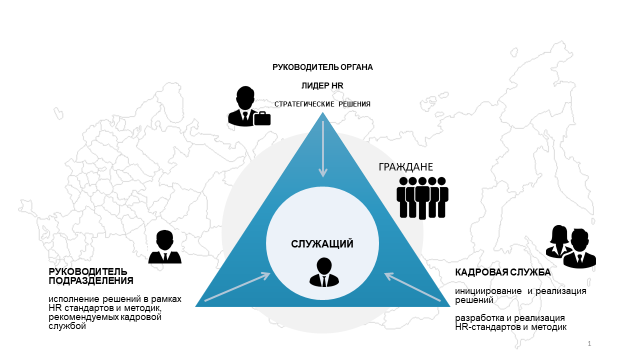 Рисунок  – Участники кадровых процессовВ связи с этим предусматривается частичное вовлечение в заполнение форм мониторинга тех, кто участвует в реализации кадровых процессов в государственном органе: руководитель государственного органа, его заместитель, курирующий кадровые вопросы, руководители структурных подразделений государственного органа, служащие кадровой службы, иные сотрудники государственного органа.Организация проведения мониторинга в центральном аппарате государственного органа, качество и своевременность предоставляемых данных, а также реализация мероприятий по совершенствованию 
кадровой работы в государственном органе обеспечивается руководителем кадровой службы центрального аппарата государственного органа.При наличии в государственном органе территориальных органов 
и (или) других территориальных подразделений качество и своевременность предоставляемых данных, а также реализация мероприятий
по совершенствованию кадровой работы в них обеспечивается руководителем кадровой службы центрального аппарата государственного органа 
совместно с руководителем кадровой службы территориального органа
и (или) другого территориального подразделения.В основе системы подсчета и оценки полученных в ходе мониторинга данных, независимо от объекта мониторинга, лежат единые подходы.Итоговая оценка по отдельному объекту мониторинга рассчитывается как среднее арифметическое значений всех полученных данных по отдельным критериям от разных участников, если они предполагаются. Количество баллов по шкале определяет текущий уровень проявления той или иной кадровой характеристики:менее 1 балла – уровень несовершенства (1), характеристика 
не проявлена или проявлена на уровне значительно ниже ожидаемого;от 1 до 2 баллов – уровень развития (2), характеристика проявлена 
на уровне ниже ожидаемого;от 2 до 3 баллов – уровень инноваций (нормы) (3), характеристика проявлена на уровне, соответствующем ожиданиям;от 3 до 4 баллов – экспертный уровень (4), характеристика проявлена 
на уровне выше ожидаемого.Для достижения 25% уровня показателей второго ряда в общей совокупности оценок доля показателей, оцененных в 4 балла, должна составлять не менее третьей части от общего числа показателей при условии, что остальные показатели оценены не менее, чем на 3 балла.В случае недостижения указанного соотношения производится пропорциональное снижение итогового уровня, соответственно полученным показателям.Например:а) 25% = 50 баллов: (5 показателей * 4 балла) + (10 показателей * 3 балла) = 100% (один балл = 2% во внутренней оценке показателя, что равно 0,4% в итоговом значении);б) 24,2% = 48 баллов: (3 показателя * 4 балла) + (12 показателей * 3 балла) = 96% (минус 4% во внутренней оценке показателя, что равно 0,8% в итоговом значении).в) 8,2% = 29 баллов: (2 показателя * 3 балла) + (10 показателей * 2 балла) + (3 показателя * 1 балл) = 58% (минус 42% во внутренней оценке показателя, что равно 16,8% в итоговом значении).В зависимости от достигнутого уровня оценки показателей второго ряда применяется формула для интегральной оценки уровня клиентоцентричности кадровой работы (УККР), приведенная в разделе 1 Методики.Таким образом, значения показателей второго ряда ниже базовых значений в части фактической результативности характеризуют недостаточный уровень клиентоцентричности, в части ресурсной обеспеченности – относительно превосходящую эффективность, которая имеет временный характер и должна быть стабилизирована на базовом уровне.Периодичность мониторинга определяется государственным органом самостоятельно с учетом динамики результатов проведенных ранее мониторингов.Рекомендуемая выборка для опроса – не менее 70% сотрудников кадровой службы и не более 10% сотрудников государственного органа в случае их привлечения к участию в мониторинге. Показатели мониторинга, приведенные в приложениях, отражают современные представления о клиентоцентричности кадровой работы и не являются абсолютной шкалой ее измерения. Применение Методики на практике позволит уточнить данные показатели и скорректировать их исходя из актуальности и подтвержденного опытом влияния на уровень клиентоцентричности кадровой работы в государственных органах.ЗаключениеПоложения настоящей методики, основанные на результатах оценки уровня клиентоцентричности кадровой работы государственных органов, полученных в результате проведенного в 2023 году ВНИИ труда при Минтруде России мониторинга эффективности кадровой работы в условиях внедрения принципов и стандартов клиентоцентричности, демонстрируют прямую связь между уровнем ресурсной обеспеченности кадровой работы и достигаемым уровнем ее клиентоцентричности.Результатом применения методики в государственном органе является определение областей развития и направлений совершенствования кадровой работы, которые рекомендуется оформить в виде плана мероприятий, направленных на повышение уровня клиентоцентричности.В данном плане целесообразно определить два основных раздела, во-первых, по совершенствованию тех факторов организационно-структурной эффективности кадровой службы, которые по результатам мониторинга получили дефицитное значение, во-вторых, по укреплению и развитию факторов, имеющих базовое (нормативное) значение.Необходимо отметить, что план мероприятий, направленных на повышение уровня клиентоцентричности, не ограничивается только кадровой службой государственного органа, он также затрагивает структурные подразделения по основным видам деятельности, а также обеспечивающие. В этой связи план носит системный характер и формирует основу политики клиентоцентричности в государственном органе, долгосрочная реализация которой может быть обеспечена достаточным уровне ресурсов, комплексностью их применения и участием широкого числа внутренних клиентов.Применение настоящей методики является одним из этапов достижения и поддержания целевого состояния клиентоцентричности в государственном органе и направлено на стимулирование дальнейшей самостоятельной работы государственного органа в этом направлении.Положения методики в процессе ее применения государственными органами могут быть уточнены с учетом практики осуществления систематического мониторинга, усовершенствованы в связи с развитием положений Стандарта для внутреннего клиента и пересмотрены в связи с изменением законодательства о государственной гражданской службе.В то же время концептуальные основы методики в части факторов развития кадровой работы в государственном органе выходят за рамки федерального проекта «Государство для людей» и являются методологическим подспорьем для формирования позитивного образа государственной гражданской службы на долгосрочную перспективу.Приложение 1. Форма оценки организационно-структурной эффективности кадровой службы
Приложение 2. Самооценка служащих кадровой службы
(HR-компетенции сотрудников кадровой службы)*  1) Первый заместитель (заместитель) руководителя ФОИВ/ВИО/РОИВ, курирующий кадровые вопросы 2) Руководитель кадрового управления/службы 3) Специалист-универсал, в функции которого входит кадровое администрирование и иные процессы в области управления персоналом  4) Руководитель/ начальник отдела (по подбору/ оценке, мотивации, наградам, профессиональному развитию, противодействию коррупции и т.п.) 5) Специалист по документационному обеспечению работы с персоналом 6) Специалист по подбору персонала 7) Специалист по оценке и аттестации персонала 8) Специалист по развитию персонала/ карьеры персонала 9) Специалист по формированию государственно-служебной (профессиональной) культуры 10) ПсихологПриложение 3. Оценка клиентоцентричности результатов кадровых процессовПримечание: в случае отсутствия данных по показателю в ячейке указывается одна из причин: 1) нет данных, 2) нет процесса/подпроцессаПриложение 4. Оценка клиентоцентричности клиентами кадровой службы 
(удовлетворенность целевых аудиторий)Экспертная оценка в виде опроса (32 вопроса, примерное время заполнения 30-45 мин), 
заполняется кадровой службой центрального аппарата государственного органа – руководителем кадровой службы или подчиненным, которому делегировано заполнение формы. Экспертная оценка в виде опроса (32 вопроса, примерное время заполнения 30-45 мин), 
заполняется кадровой службой центрального аппарата государственного органа – руководителем кадровой службы или подчиненным, которому делегировано заполнение формы. Экспертная оценка в виде опроса (32 вопроса, примерное время заполнения 30-45 мин), 
заполняется кадровой службой центрального аппарата государственного органа – руководителем кадровой службы или подчиненным, которому делегировано заполнение формы. Экспертная оценка в виде опроса (32 вопроса, примерное время заполнения 30-45 мин), 
заполняется кадровой службой центрального аппарата государственного органа – руководителем кадровой службы или подчиненным, которому делегировано заполнение формы. Экспертная оценка в виде опроса (32 вопроса, примерное время заполнения 30-45 мин), 
заполняется кадровой службой центрального аппарата государственного органа – руководителем кадровой службы или подчиненным, которому делегировано заполнение формы.  - поле для заполнения - вопросы по клиентоцентричности  - вопрос для сбора информации в ходе ежегодного мониторинга (не учитывается в оценке кадровой работы) 1. Наименова-ние государственного органа:4. Дата заполнения:Данные ответственного за заполнение:Данные ответственного за заполнение:Данные ответственного за заполнение:5. Группа должности:2. ФИО:6. Категория должности:3. Контакты:7. Наименование должности (название):блок вопросов№ вопросавопросбаллвыберите один наиболее соответствующий вариант ответапоставьте "1" в выбранном (одном) варианте ответа 123456кадровая политика, кадровая стратегия 1Есть ли в государственном органе зафиксированная в документах кадровая стратегия (на 3 года-6 лет)? 1в документах нет зафиксированной кадровой стратегии кадровая политика, кадровая стратегия 1Есть ли в государственном органе зафиксированная в документах кадровая стратегия (на 3 года-6 лет)? 2кадровая стратегия закреплена в стратегических документах государственного органа кадровая политика, кадровая стратегия 1Есть ли в государственном органе зафиксированная в документах кадровая стратегия (на 3 года-6 лет)? 3кадровая стратегия закреплена в отдельном документе "Кадровая стратегия" (или аналогичном) с учетом стандартов и принципов клиентоцентричностикадровая политика, кадровая стратегия 1Есть ли в государственном органе зафиксированная в документах кадровая стратегия (на 3 года-6 лет)? 4кадровая стратегия закреплена в отдельном документе "Кадровая стратегия" (или аналогичном) с учетом стандартов и принципов клиентоцентричности и имеет перечень целевых показателей кадровая политика, кадровая стратегия 2Какой кадровой политики придерживается государственный орган в последние 3 года?более 60 % кандидатов на вакантные должности привлекается с рынка трудакадровая политика, кадровая стратегия 2Какой кадровой политики придерживается государственный орган в последние 3 года?менее 40 % кандидатов на вакантные должности привлекается с рынка трудакадровая политика, кадровая стратегия 2Какой кадровой политики придерживается государственный орган в последние 3 года?рассматриваются кандидаты на вакантную должность примерно в одинаковых пропорцияхкадровая политика, кадровая стратегия 2Какой кадровой политики придерживается государственный орган в последние 3 года?ежегодно меняется соотношение привлечения кандидатов на вакантную должность с рынка труда и из внутренних резервов, с учетом новых задач и приоритетов деятельности государственного органапропорции кадрового администрирования и других процессов в области управления персоналом3Какое в государственном органе соотношение процессов кадрового администрирования и других HR-процессов (подбор, адаптация, оценка, развитие, мотивация, государственно-служебная (профессиональная) культура)?1кадровое администрирование составляет до 90% пропорции кадрового администрирования и других процессов в области управления персоналом3Какое в государственном органе соотношение процессов кадрового администрирования и других HR-процессов (подбор, адаптация, оценка, развитие, мотивация, государственно-служебная (профессиональная) культура)?2кадровое администрирование составляет до 70% пропорции кадрового администрирования и других процессов в области управления персоналом3Какое в государственном органе соотношение процессов кадрового администрирования и других HR-процессов (подбор, адаптация, оценка, развитие, мотивация, государственно-служебная (профессиональная) культура)?3кадровое администрирование составляет порядка 50% пропорции кадрового администрирования и других процессов в области управления персоналом3Какое в государственном органе соотношение процессов кадрового администрирования и других HR-процессов (подбор, адаптация, оценка, развитие, мотивация, государственно-служебная (профессиональная) культура)?4кадровое администрирование составляет 30% и менееорганизационная структура кадровой службы 4Дайте характеристику организационной структуре кадровой службы государственного органа? (Критерий только для органов, имеющих распределенную организационную структуру управления, включающую ЦА и ТО).1кадровое администрирование децентрализовано  организационная структура кадровой службы 4Дайте характеристику организационной структуре кадровой службы государственного органа? (Критерий только для органов, имеющих распределенную организационную структуру управления, включающую ЦА и ТО).2есть централизация кадрового администрирования на уровне ЦАорганизационная структура кадровой службы 4Дайте характеристику организационной структуре кадровой службы государственного органа? (Критерий только для органов, имеющих распределенную организационную структуру управления, включающую ЦА и ТО).3есть централизация кадрового администрирования и методического обеспечения всех функций на уровне ЦАорганизационная структура кадровой службы 4Дайте характеристику организационной структуре кадровой службы государственного органа? (Критерий только для органов, имеющих распределенную организационную структуру управления, включающую ЦА и ТО).4есть централизация кадрового администрирования и методического обеспечения всех функций на уровне ЦА, 
часть функций реализуются на аутсорсинге (например, иные мероприятия по профессиональному развитию, по проведению оценки)организационная структура кадровой службы 4Менялась ли организационно-штатная структура кадровой службы за отчетный период?(без учета создания рабочих групп по проекту)1организационно-штатная структура кадровой службы, соотношениe кадрового администрирования и HR функций не менялисьорганизационная структура кадровой службы 4Менялась ли организационно-штатная структура кадровой службы за отчетный период?(без учета создания рабочих групп по проекту)2организационно-штатная структура кадровой службы, соотношение кадрового администрирования и HR функций были изменены в связи с новыми задачами по клиентоцентричности организационная структура кадровой службы 4Менялась ли организационно-штатная структура кадровой службы за отчетный период?(без учета создания рабочих групп по проекту)3организационная структура кадровой службы, соотношение кадрового администрирования и HR функций, полномочия и функционал ряда сотрудников кадровой службы и др. были изменены в связи с новыми задачами по клиентоцентричности и с внедрением новых технологийорганизационная структура кадровой службы 4Менялась ли организационно-штатная структура кадровой службы за отчетный период?(без учета создания рабочих групп по проекту)4организационная структура кадровой службы была изменена в связи с новыми задачами для внедрения стандарта клиентоцентричности для внутреннего клиента и новых технологий, повышающих уровень сервиса для внутреннего клиента и эффективность кадровой работы в целом: в положение о кадровом подразделении введены задачи по  обеспечению клиентоцентричности работы с кадрами, в  организационной структуре  за конкретной должностью закреплены функции методического обеспечения клиентоцентричности всех кадровых процессов (выбор методов, инструментов, технологий, реинжиниринг процессов)кадровая аналитика 5Какие аналитические отчеты формируются кадровой службой?1в соответствии с требованиями законодательства для регулятора и других министерств и ведомствкадровая аналитика 5Какие аналитические отчеты формируются кадровой службой?2в соответствии с требованиями законодательства, а также дополнительные данные для руководителя государственного органа для принятия решений на планируемый год и для стратегических решенийкадровая аналитика 5Какие аналитические отчеты формируются кадровой службой?3в соответствии с требованиями законодательства, а также дополнительные данные для руководителя государственного органа для принятия решений на планируемый год и для стратегических решений, в том числе метрики по результативности всех кадровых процессовкадровая аналитика 5Какие аналитические отчеты формируются кадровой службой?4в соответствии с требованиями законодательства, а также дополнительные данные для руководителя государственного органа для принятия решений на планируемый год и для стратегических решений, в том числе метрики по результативности всех кадровых процессов в динамике не менее 3-х лет и в сравнении с другими государственными органамикадровая аналитика 6Какие источники используются для формирования кадровой аналитики?1статистические данные по кадрамкадровая аналитика 6Какие источники используются для формирования кадровой аналитики?2статистические данные по кадрам, данные оценки компетенций сотрудников или по части метрик результативности кадровых процессов или по ключевым показателям эффективности руководителей/сотрудниковкадровая аналитика 6Какие источники используются для формирования кадровой аналитики?3статистические данные по кадрам, данные оценки компетенций сотрудников, оценки по части метрик результативности кадровых процессов и вовлеченности, удовлетворенности, количеству реализованных идей/предложений по совершенствованию процессов государственного органакадровая аналитика 6Какие источники используются для формирования кадровой аналитики?4статистические данные по кадрам, данные оценки компетенций сотрудников, оценки по метрикам результативности кадровых процессов и вовлеченности, удовлетворенности, количеству реализованных идей/предложений по совершенствованию процессов государственного органа, данные оценки по ключевым показателям эффективности руководителей подразделений и всех сотрудниковоценка роли кадровой службы в обеспечении эффективности государственного органа7Какие из перечисленных функций реализуются кадровой службой? 
Ответ на данный вопрос предполагает множественный выбор: отметьте "1" (для оценки применяется интервал 1 балл: 1-4 функции, 2 балла: 5-7 функций, 3 балла: 8-10 функций, 4 балла: 11-12 функций) разработка и реализация кадровой стратегииоценка роли кадровой службы в обеспечении эффективности государственного органа7Какие из перечисленных функций реализуются кадровой службой? 
Ответ на данный вопрос предполагает множественный выбор: отметьте "1" (для оценки применяется интервал 1 балл: 1-4 функции, 2 балла: 5-7 функций, 3 балла: 8-10 функций, 4 балла: 11-12 функций) изучение и внедрение новых кадровых технологий (в т.ч. по клиентоцентричности)оценка роли кадровой службы в обеспечении эффективности государственного органа7Какие из перечисленных функций реализуются кадровой службой? 
Ответ на данный вопрос предполагает множественный выбор: отметьте "1" (для оценки применяется интервал 1 балл: 1-4 функции, 2 балла: 5-7 функций, 3 балла: 8-10 функций, 4 балла: 11-12 функций) организация отбора, приема кадровоценка роли кадровой службы в обеспечении эффективности государственного органа7Какие из перечисленных функций реализуются кадровой службой? 
Ответ на данный вопрос предполагает множественный выбор: отметьте "1" (для оценки применяется интервал 1 балл: 1-4 функции, 2 балла: 5-7 функций, 3 балла: 8-10 функций, 4 балла: 11-12 функций) оценка профессионального уровня (компетенций)оценка роли кадровой службы в обеспечении эффективности государственного органа7Какие из перечисленных функций реализуются кадровой службой? 
Ответ на данный вопрос предполагает множественный выбор: отметьте "1" (для оценки применяется интервал 1 балл: 1-4 функции, 2 балла: 5-7 функций, 3 балла: 8-10 функций, 4 балла: 11-12 функций) оценка результативностиоценка роли кадровой службы в обеспечении эффективности государственного органа7Какие из перечисленных функций реализуются кадровой службой? 
Ответ на данный вопрос предполагает множественный выбор: отметьте "1" (для оценки применяется интервал 1 балл: 1-4 функции, 2 балла: 5-7 функций, 3 балла: 8-10 функций, 4 балла: 11-12 функций) аттестацияоценка роли кадровой службы в обеспечении эффективности государственного органа7Какие из перечисленных функций реализуются кадровой службой? 
Ответ на данный вопрос предполагает множественный выбор: отметьте "1" (для оценки применяется интервал 1 балл: 1-4 функции, 2 балла: 5-7 функций, 3 балла: 8-10 функций, 4 балла: 11-12 функций) нематериальная мотивацияоценка роли кадровой службы в обеспечении эффективности государственного органа7Какие из перечисленных функций реализуются кадровой службой? 
Ответ на данный вопрос предполагает множественный выбор: отметьте "1" (для оценки применяется интервал 1 балл: 1-4 функции, 2 балла: 5-7 функций, 3 балла: 8-10 функций, 4 балла: 11-12 функций) государственно-служебная (профессиональная) культура (в т.ч. внедрение стандарта клиентоцентричности)оценка роли кадровой службы в обеспечении эффективности государственного органа7Какие из перечисленных функций реализуются кадровой службой? 
Ответ на данный вопрос предполагает множественный выбор: отметьте "1" (для оценки применяется интервал 1 балл: 1-4 функции, 2 балла: 5-7 функций, 3 балла: 8-10 функций, 4 балла: 11-12 функций) управление карьерой/кадровые резервыоценка роли кадровой службы в обеспечении эффективности государственного органа7Какие из перечисленных функций реализуются кадровой службой? 
Ответ на данный вопрос предполагает множественный выбор: отметьте "1" (для оценки применяется интервал 1 балл: 1-4 функции, 2 балла: 5-7 функций, 3 балла: 8-10 функций, 4 балла: 11-12 функций) кадровое администрированиеоценка роли кадровой службы в обеспечении эффективности государственного органа7Какие из перечисленных функций реализуются кадровой службой? 
Ответ на данный вопрос предполагает множественный выбор: отметьте "1" (для оценки применяется интервал 1 балл: 1-4 функции, 2 балла: 5-7 функций, 3 балла: 8-10 функций, 4 балла: 11-12 функций) кадровая аналитикаоценка роли кадровой службы в обеспечении эффективности государственного органа7Какие из перечисленных функций реализуются кадровой службой? 
Ответ на данный вопрос предполагает множественный выбор: отметьте "1" (для оценки применяется интервал 1 балл: 1-4 функции, 2 балла: 5-7 функций, 3 балла: 8-10 функций, 4 балла: 11-12 функций) профессиональное развитие: дополнительное профессиональное образование и иные мероприятияоценка роли кадровой службы в обеспечении эффективности государственного органа8Какая роль кадровой службы в реализации кадровых процессов?1сервис по кадровому администрированию для сотрудников и руководителейоценка роли кадровой службы в обеспечении эффективности государственного органа8Какая роль кадровой службы в реализации кадровых процессов?2помощник для руководителей и сотрудников по реализации кадровых функций, закрепленных в НПА в области кадровой работы, и сервис по кадровому администрированию для сотрудников и руководителейоценка роли кадровой службы в обеспечении эффективности государственного органа8Какая роль кадровой службы в реализации кадровых процессов?3советник-консультант для руководителей по использованию современных кадровых технологий на основе клиентоцентричного подхода, помощник для руководителей и сотрудников по реализации кадровых функций, закреплённых в НПА в области кадровой работы и сервис по кадровому администрированию для сотрудников и руководителейоценка роли кадровой службы в обеспечении эффективности государственного органа8Какая роль кадровой службы в реализации кадровых процессов?4партнер руководителей всех уровней по анализу и выбору оптимальных решений в управлении кадрами на основе клиентоцентричного подхода,советник-консультант для руководителей по использованию современных кадровых технологий на основе клиентоцентричного подхода, помощник для руководителей и сотрудников по реализации кадровых функций, закреплённых в НПА в области кадровой работы и сервис по кадровому администрированию для сотрудников и руководителейоценка роли кадровой службы в обеспечении эффективности государственного органа9Какой уровень подчинения руководителя кадровой службы?
или 
Лицо, курирующее кадровые вопросы в государственном органе?руководитель управления/руководитель департаментаоценка роли кадровой службы в обеспечении эффективности государственного органа9Какой уровень подчинения руководителя кадровой службы?
или 
Лицо, курирующее кадровые вопросы в государственном органе?заместитель руководителя государственного органа, курирующий кадровые вопросыоценка роли кадровой службы в обеспечении эффективности государственного органа9Какой уровень подчинения руководителя кадровой службы?
или 
Лицо, курирующее кадровые вопросы в государственном органе?руководитель государственного органаоценка роли кадровой службы в обеспечении эффективности государственного органа10Реализуется ли в государственном органе оценка результативности и эффективности сотрудников?1нетоценка роли кадровой службы в обеспечении эффективности государственного органа10Реализуется ли в государственном органе оценка результативности и эффективности сотрудников?2не чаще 1 раза в 3 годаоценка роли кадровой службы в обеспечении эффективности государственного органа10Реализуется ли в государственном органе оценка результативности и эффективности сотрудников?3не чаще 1 раза в годоценка роли кадровой службы в обеспечении эффективности государственного органа10Реализуется ли в государственном органе оценка результативности и эффективности сотрудников?41 раза в год и чаще, в том числе по запросу кадровые ресурсы кадровой службы11Закреплена ли в документах государственного органа модель компетенций сотрудников кадровой службы?1в документах не закреплены модели компетенций сотрудников государственного органакадровые ресурсы кадровой службы11Закреплена ли в документах государственного органа модель компетенций сотрудников кадровой службы?2в документах закреплена общая модель компетенций сотрудников государственного органа, но не выделены компетенции сотрудников кадровой службы, учитывающие специфику их профессиональной деятельностикадровые ресурсы кадровой службы11Закреплена ли в документах государственного органа модель компетенций сотрудников кадровой службы?3в документах закреплена общая модель компетенций для всех сотрудников кадровой службыкадровые ресурсы кадровой службы11Закреплена ли в документах государственного органа модель компетенций сотрудников кадровой службы?4в документах закреплена модель компетенций для сотрудников кадровой службы с учетом их специализации по HR-функции (в т.ч. подбор, оценка, профразвитие, клиентоцентричность, мотивация, государственно-служебная (профессиональная) культура), кадровому учету и т.п.кадровые ресурсы кадровой службы12Отражены ли в утвержденной модели компетенций сотрудников кадровой службы требования к умениям, обеспечивающим ориентацию на потребности клиента (внутреннего и внешнего)? 1не отражены в модели компетенцийкадровые ресурсы кадровой службы12Отражены ли в утвержденной модели компетенций сотрудников кадровой службы требования к умениям, обеспечивающим ориентацию на потребности клиента (внутреннего и внешнего)? 2включены требования к компетенции «клиентоориентированность»кадровые ресурсы кадровой службы12Отражены ли в утвержденной модели компетенций сотрудников кадровой службы требования к умениям, обеспечивающим ориентацию на потребности клиента (внутреннего и внешнего)? 3включены требования к компетенции «клиентоцентричность»кадровые ресурсы кадровой службы12Отражены ли в утвержденной модели компетенций сотрудников кадровой службы требования к умениям, обеспечивающим ориентацию на потребности клиента (внутреннего и внешнего)? 4включены требования к компетенции в соответствии со стандартом для внутреннего клиентакадровые ресурсы кадровой службы13Какой уровень развития компетенций сотрудников кадровой службы государственного органа?1компетенции менее 60% сотрудников соответствуют модели компетенцийкадровые ресурсы кадровой службы13Какой уровень развития компетенций сотрудников кадровой службы государственного органа?2компетенции от 60 % до 69 % (включительно) сотрудников соответствуют модели компетенцийкадровые ресурсы кадровой службы13Какой уровень развития компетенций сотрудников кадровой службы государственного органа?3компетенции не менее 70 % сотрудников соответствуют модели компетенцийкадровые ресурсы кадровой службы13Какой уровень развития компетенций сотрудников кадровой службы государственного органа?4компетенции не менее 10 % сотрудников превышают требования модели компетенций, компетенции остальных сотрудников соответствуют модели компетенцийкадровые ресурсы кадровой службы14Какой общий уровень владения сотрудниками кадровых служб умениями работы с информационными системами, необходимыми для выполнения должностных обязанностей, в т.ч. федеральной государственной информационной системой «Единая информационная система управления кадровым составом государственной гражданской службы Российской Федерации»?1низкий (низкий темп, много неточностей и ошибок)кадровые ресурсы кадровой службы14Какой общий уровень владения сотрудниками кадровых служб умениями работы с информационными системами, необходимыми для выполнения должностных обязанностей, в т.ч. федеральной государственной информационной системой «Единая информационная система управления кадровым составом государственной гражданской службы Российской Федерации»?2удовлетворительный (средний темп работы и есть неточности)кадровые ресурсы кадровой службы14Какой общий уровень владения сотрудниками кадровых служб умениями работы с информационными системами, необходимыми для выполнения должностных обязанностей, в т.ч. федеральной государственной информационной системой «Единая информационная система управления кадровым составом государственной гражданской службы Российской Федерации»?3хороший (достаточно высокий темп и точность)кадровые ресурсы кадровой службы14Какой общий уровень владения сотрудниками кадровых служб умениями работы с информационными системами, необходимыми для выполнения должностных обязанностей, в т.ч. федеральной государственной информационной системой «Единая информационная система управления кадровым составом государственной гражданской службы Российской Федерации»?4отличный (быстро и точно)кадровые ресурсы кадровой службы15Укажите уровень обеспеченности государственного органа кадровыми специалистами: соотношение численности сотрудников кадровой службы и общей численности (данные по фактической численности на момент опроса) (внесите данные в ячейку - зеленое поле, 
например, 2/400)кадровые ресурсы кадровой службы16Какой уровень исполнительской дисциплины сотрудников кадровой службы?1менее чем на 80% соответствует ожиданиям (по исполнению функций, выполнению срочных поручений и др.)кадровые ресурсы кадровой службы16Какой уровень исполнительской дисциплины сотрудников кадровой службы?280 % и более соответствует ожиданиямкадровые ресурсы кадровой службы16Какой уровень исполнительской дисциплины сотрудников кадровой службы?385 % и более соответствует ожиданиямкадровые ресурсы кадровой службы16Какой уровень исполнительской дисциплины сотрудников кадровой службы?4100 % соответствует ожиданиямкадровые ресурсы кадровой службы17Какая укомплектованность кадровой службы?1менее 80%кадровые ресурсы кадровой службы17Какая укомплектованность кадровой службы?280% и болеекадровые ресурсы кадровой службы17Какая укомплектованность кадровой службы?385% и болеекадровые ресурсы кадровой службы17Какая укомплектованность кадровой службы?4100%ИТ-ресурсы в работе с кадрами18Определите степень достаточности сервисов, используемых в работе с кадрами информационной системы1нет собственных ИТ-сервисовИТ-ресурсы в работе с кадрами18Определите степень достаточности сервисов, используемых в работе с кадрами информационной системы2есть собственные ИТ-сервисы, существуют некоторые трудности в функционировании, нет покрытия всех задач и сервисов в соответствии с нормативными правовыми актамиИТ-ресурсы в работе с кадрами18Определите степень достаточности сервисов, используемых в работе с кадрами информационной системы3есть собственные ИТ-сервисы, многое из требуемого ИТ-функционала для решения необходимых задач и из сервисов для сотрудников кадровой службы, существуют некоторые трудности в их функционированииИТ-ресурсы в работе с кадрами18Определите степень достаточности сервисов, используемых в работе с кадрами информационной системы4есть собственные ИТ-сервисы, весь ИТ-функционал для решения необходимых задач и сервисы для сотрудников кадровой службы, ИТ-продукт постоянно развиваетсяИТ-ресурсы в работе с кадрами19Перечислите информационные системы, с которым работают сотрудники кадровых служб, включая специализированные и неспециализированные (внесите данные в ячейку - зеленое поле)ИТ-ресурсы в работе с кадрами20Перечислите существующие кадровые ИТ-сервисы для специалистов кадровой службы (для автоматического формирования кадровой аналитики, списков на обучение и т.п.)(внесите данные в ячейку - зеленое поле)ИТ-ресурсы в работе с кадрами21Перечислите существующие кадровые ИТ-сервисы для руководителей государственного органа(для автоматического формирования кадровой аналитики, установления и отслеживания результатов по ключевым показателям эффективности и т.п.)(внесите данные в ячейку - зеленое поле)ресурс профессионального развития 22С какой периодичностью организуется обучение сотрудников по специализированным программам профессионального развития с учетом области деятельности?1не чаще 1 раза в годресурс профессионального развития 22С какой периодичностью организуется обучение сотрудников по специализированным программам профессионального развития с учетом области деятельности?2не реже 2 раз в годресурс профессионального развития 22С какой периодичностью организуется обучение сотрудников по специализированным программам профессионального развития с учетом области деятельности?3не реже 3 раз в годресурс профессионального развития 22С какой периодичностью организуется обучение сотрудников по специализированным программам профессионального развития с учетом области деятельности?4не реже 4 раз в годресурс профессионального развития 23Проводятся ли в государственном органе иные мероприятия - профессиональные конкурсы по специализации, например, на лучшего служащего; по лидерству и т.п. – как комплексной технологии профессионального развития – и как часто?1нетресурс профессионального развития 23Проводятся ли в государственном органе иные мероприятия - профессиональные конкурсы по специализации, например, на лучшего служащего; по лидерству и т.п. – как комплексной технологии профессионального развития – и как часто?2да, нерегулярноресурс профессионального развития 23Проводятся ли в государственном органе иные мероприятия - профессиональные конкурсы по специализации, например, на лучшего служащего; по лидерству и т.п. – как комплексной технологии профессионального развития – и как часто?3да, регулярно, 1 раз в годресурс профессионального развития 23Проводятся ли в государственном органе иные мероприятия - профессиональные конкурсы по специализации, например, на лучшего служащего; по лидерству и т.п. – как комплексной технологии профессионального развития – и как часто?4да, регулярно, 1 раз в 2 годаресурс профессионального развития 24Проводятся ли в государственном органе иные мероприятия - семинары и конференции и как часто?1не чаще 1 раза в годресурс профессионального развития 24Проводятся ли в государственном органе иные мероприятия - семинары и конференции и как часто?21 раз в кварталресурс профессионального развития 24Проводятся ли в государственном органе иные мероприятия - семинары и конференции и как часто?31 раз в месяцресурс профессионального развития 24Проводятся ли в государственном органе иные мероприятия - семинары и конференции и как часто?41 раз в неделюресурс профессионального развития 25Проводятся ли в государственном органе специальные мероприятия для развития умений, обеспечивающих ориентацию на потребности клиента (внутреннего и внешнего)? 1нетресурс профессионального развития 25Проводятся ли в государственном органе специальные мероприятия для развития умений, обеспечивающих ориентацию на потребности клиента (внутреннего и внешнего)? 2да, нерегулярноресурс профессионального развития 25Проводятся ли в государственном органе специальные мероприятия для развития умений, обеспечивающих ориентацию на потребности клиента (внутреннего и внешнего)? 3да, регулярно, 1 раз в годресурс профессионального развития 25Проводятся ли в государственном органе специальные мероприятия для развития умений, обеспечивающих ориентацию на потребности клиента (внутреннего и внешнего)? 4да, регулярно, не реже 1 раза в кварталресурс профессионального развития 26Реализуется ли в государственном органе оценка профессионального уровня сотрудников (оценка компетенций) вне процедуры аттестации с использованием тестирования или технологии 360° или ассессмент-центра, других методов оценки?1нетресурс профессионального развития 26Реализуется ли в государственном органе оценка профессионального уровня сотрудников (оценка компетенций) вне процедуры аттестации с использованием тестирования или технологии 360° или ассессмент-центра, других методов оценки?2не чаще 1 раза в 3 годаресурс профессионального развития 26Реализуется ли в государственном органе оценка профессионального уровня сотрудников (оценка компетенций) вне процедуры аттестации с использованием тестирования или технологии 360° или ассессмент-центра, других методов оценки?3не чаще 1 раза в годресурс профессионального развития 26Реализуется ли в государственном органе оценка профессионального уровня сотрудников (оценка компетенций) вне процедуры аттестации с использованием тестирования или технологии 360° или ассессмент-центра, других методов оценки?41 раз в год и чаще, в том числе по запросу ресурс профессионального развития 27Для какой целевой аудитории реализуется такая оценка?1не реализуетсяресурс профессионального развития 27Для какой целевой аудитории реализуется такая оценка?2для руководителейресурс профессионального развития 27Для какой целевой аудитории реализуется такая оценка?3руководители и кандидаты в управленческий кадровый кадров (резерв на руководящие должности с учетом области служебно-профессиональной деятельности)ресурс профессионального развития 27Для какой целевой аудитории реализуется такая оценка?4для всех перечисленных выше, а также ключевых сотрудников (ключевые сотрудники - сотрудники, выполняющие уникальные функции, высокорезультативные и т.п.)ресурс профессионального развития 28Существует ли в государственном органе "Корпоративный университет"?нетресурс профессионального развития 28Существует ли в государственном органе "Корпоративный университет"?дафинансовые ресурсы29Какой бюджет на развитие кадрового потенциала: профессиональное развитие и развитие государственно-служебной (профессиональной) культуры государственного органа?1менее 100 % бюджета прошлого годафинансовые ресурсы29Какой бюджет на развитие кадрового потенциала: профессиональное развитие и развитие государственно-служебной (профессиональной) культуры государственного органа?2 100 % (+/-5%) бюджета прошлого годафинансовые ресурсы29Какой бюджет на развитие кадрового потенциала: профессиональное развитие и развитие государственно-служебной (профессиональной) культуры государственного органа?3прирост бюджета прошлого года в размере % инфляции финансовые ресурсы29Какой бюджет на развитие кадрового потенциала: профессиональное развитие и развитие государственно-служебной (профессиональной) культуры государственного органа?4прирост бюджета прошлого года более чем на 10 -15 % свыше инфляциикадровые технологии 30Как Вы охарактеризуете использование современных кадровых технологий в государственном органе?1нет предложений, нет ресурсов (специалистов) на внедрение кадровых технологийкадровые технологии 30Как Вы охарактеризуете использование современных кадровых технологий в государственном органе?2есть инициативы/предложения по внедрению кадровых технологий, нет внедрения (не выходят на уровень руководителя, недостаточно трудовых ресурсов и др.)кадровые технологии 30Как Вы охарактеризуете использование современных кадровых технологий в государственном органе?3есть инициативы/предложения, проводятся пилоты, нет внедрения кадровых технологий (нет поддержки изменений со стороны руководителей разного уровня, недостаточно трудовых ресурсов и др.)кадровые технологии 30Как Вы охарактеризуете использование современных кадровых технологий в государственном органе?4есть инициативы/предложения, проводятся пилоты, есть внедрение (поддержка руководства, ресурсы) кадровые технологии 31Как используются базы знаний по новым кадровым технологиям, кадровым практикам (в т.ч. на сайте Минтруда России, федеральной государственной информационной системы «Единая информационная система управления кадровым составом государственной гражданской службы Российской Федерации» и др.)? Принимаете ли участие в конкурсе лучших кадровых практик?1не используются, участия в конкурсе «Лучшие кадровые практики» Минтруда России не принимаемкадровые технологии 31Как используются базы знаний по новым кадровым технологиям, кадровым практикам (в т.ч. на сайте Минтруда России, федеральной государственной информационной системы «Единая информационная система управления кадровым составом государственной гражданской службы Российской Федерации» и др.)? Принимаете ли участие в конкурсе лучших кадровых практик?2есть набор информации по некоторым технологиям, участия в конкурсе «Лучшие кадровые практики» Минтруда России не принимаем или участвуем не на регулярной основекадровые технологии 31Как используются базы знаний по новым кадровым технологиям, кадровым практикам (в т.ч. на сайте Минтруда России, федеральной государственной информационной системы «Единая информационная система управления кадровым составом государственной гражданской службы Российской Федерации» и др.)? Принимаете ли участие в конкурсе лучших кадровых практик?3постоянное участие в конкурсе «Лучшие кадровые практики и инициативы в системе государственного и муниципального управления» Минтруда России, орган является номинантом конкурса (за последние 5 лет)кадровые технологии 31Как используются базы знаний по новым кадровым технологиям, кадровым практикам (в т.ч. на сайте Минтруда России, федеральной государственной информационной системы «Единая информационная система управления кадровым составом государственной гражданской службы Российской Федерации» и др.)? Принимаете ли участие в конкурсе лучших кадровых практик?4орган является победителем (призером) конкурса «Лучшие кадровые практики и инициативы в системе государственного и муниципального управления» Минтруда России (за последние 5 лет)участие руководителей государственного органа всех уровней подразделений в реализации кадровой политики32Какая роль руководителей структурных подразделений (среднее звено управления) в реализации кадровой работы в государственном органе?1преобладает декларативное следование нормативным правовым актам и локальным нормативным актам (выполнение всех обязательных требований по работе с кадрами в части кадрового администрирования, конкурсов на замещение вакантных должностей, аттестации и др.)участие руководителей государственного органа всех уровней подразделений в реализации кадровой политики32Какая роль руководителей структурных подразделений (среднее звено управления) в реализации кадровой работы в государственном органе?2преобладает формальное участие, вовлеченность в реализацию кадровой работы ниже средней (использование современных кадровых технологий по оценке кадров, профессиональному развитию и др., а также выполнение всех обязательных требований НПА по работе с кадрами в части кадрового администрирования, конкурсов на замещение вакантных должностей, аттестации и др.)участие руководителей государственного органа всех уровней подразделений в реализации кадровой политики32Какая роль руководителей структурных подразделений (среднее звено управления) в реализации кадровой работы в государственном органе?3вовлеченность в реализацию кадровой работы средняя и выше (использование современных кадровых технологий по оценке кадров, профессиональному развитию и др. на основе принципов клиентоцентричности, неформальный подход к управлению кадровым резервом, а также выполнение всех обязательных требований НПА по работе с кадрами в части кадрового администрирования, конкурсов на замещение вакантных должностей, аттестации и др.)участие руководителей государственного органа всех уровней подразделений в реализации кадровой политики32Какая роль руководителей структурных подразделений (среднее звено управления) в реализации кадровой работы в государственном органе?4высокая вовлеченность в реализацию кадровой работы, есть инициативы/предложения, как сделать работу для реализации целей подразделения/органа более эффективной, учитывающей запросы, интересы сотрудников (участие в разработке кадровой политики и стратегии, использование кадровых технологий по оценке кадров, профессиональному развитию и др., на основе принципов клиентоцентричности, неформальный подход к управлению кадровым резервом, а также выполнение всех обязательных требований НПА по работе с кадрами в части кадрового администрирования, конкурсов на замещение вакантных должностей, аттестации и др.)Заполняется кадровой службой центрального аппарата государственного органа, а также кадровой службой территориального органа и другого территориального подразделения (при наличии).По данной форме опрашиваются: все сотрудники кадровой службы для самооценки и их непосредственные руководители для оценки компетенций сотрудников кадровой службы. Непосредственный руководитель, являющийся сотрудником кадровой службы, как минимум, заполняет два опросных листа - для самооценки и оценки подчиненного.(37 вопросов, примерное время заполнения 30-45 минут)Заполняется кадровой службой центрального аппарата государственного органа, а также кадровой службой территориального органа и другого территориального подразделения (при наличии).По данной форме опрашиваются: все сотрудники кадровой службы для самооценки и их непосредственные руководители для оценки компетенций сотрудников кадровой службы. Непосредственный руководитель, являющийся сотрудником кадровой службы, как минимум, заполняет два опросных листа - для самооценки и оценки подчиненного.(37 вопросов, примерное время заполнения 30-45 минут)Заполняется кадровой службой центрального аппарата государственного органа, а также кадровой службой территориального органа и другого территориального подразделения (при наличии).По данной форме опрашиваются: все сотрудники кадровой службы для самооценки и их непосредственные руководители для оценки компетенций сотрудников кадровой службы. Непосредственный руководитель, являющийся сотрудником кадровой службы, как минимум, заполняет два опросных листа - для самооценки и оценки подчиненного.(37 вопросов, примерное время заполнения 30-45 минут)Заполняется кадровой службой центрального аппарата государственного органа, а также кадровой службой территориального органа и другого территориального подразделения (при наличии).По данной форме опрашиваются: все сотрудники кадровой службы для самооценки и их непосредственные руководители для оценки компетенций сотрудников кадровой службы. Непосредственный руководитель, являющийся сотрудником кадровой службы, как минимум, заполняет два опросных листа - для самооценки и оценки подчиненного.(37 вопросов, примерное время заполнения 30-45 минут)Заполняется кадровой службой центрального аппарата государственного органа, а также кадровой службой территориального органа и другого территориального подразделения (при наличии).По данной форме опрашиваются: все сотрудники кадровой службы для самооценки и их непосредственные руководители для оценки компетенций сотрудников кадровой службы. Непосредственный руководитель, являющийся сотрудником кадровой службы, как минимум, заполняет два опросных листа - для самооценки и оценки подчиненного.(37 вопросов, примерное время заполнения 30-45 минут)Заполняется кадровой службой центрального аппарата государственного органа, а также кадровой службой территориального органа и другого территориального подразделения (при наличии).По данной форме опрашиваются: все сотрудники кадровой службы для самооценки и их непосредственные руководители для оценки компетенций сотрудников кадровой службы. Непосредственный руководитель, являющийся сотрудником кадровой службы, как минимум, заполняет два опросных листа - для самооценки и оценки подчиненного.(37 вопросов, примерное время заполнения 30-45 минут)Заполняется кадровой службой центрального аппарата государственного органа, а также кадровой службой территориального органа и другого территориального подразделения (при наличии).По данной форме опрашиваются: все сотрудники кадровой службы для самооценки и их непосредственные руководители для оценки компетенций сотрудников кадровой службы. Непосредственный руководитель, являющийся сотрудником кадровой службы, как минимум, заполняет два опросных листа - для самооценки и оценки подчиненного.(37 вопросов, примерное время заполнения 30-45 минут)Заполняется кадровой службой центрального аппарата государственного органа, а также кадровой службой территориального органа и другого территориального подразделения (при наличии).По данной форме опрашиваются: все сотрудники кадровой службы для самооценки и их непосредственные руководители для оценки компетенций сотрудников кадровой службы. Непосредственный руководитель, являющийся сотрудником кадровой службы, как минимум, заполняет два опросных листа - для самооценки и оценки подчиненного.(37 вопросов, примерное время заполнения 30-45 минут)Заполняется кадровой службой центрального аппарата государственного органа, а также кадровой службой территориального органа и другого территориального подразделения (при наличии).По данной форме опрашиваются: все сотрудники кадровой службы для самооценки и их непосредственные руководители для оценки компетенций сотрудников кадровой службы. Непосредственный руководитель, являющийся сотрудником кадровой службы, как минимум, заполняет два опросных листа - для самооценки и оценки подчиненного.(37 вопросов, примерное время заполнения 30-45 минут) - поле для заполнения1. Наименование государственного органа:1. Наименование государственного органа:5.  Дата заполнения:2. Уровень государственного органа (ЦА ФОИВ, ТО ФОИВ, ВИО, РОИВ):2. Уровень государственного органа (ЦА ФОИВ, ТО ФОИВ, ВИО, РОИВ):3. Субъект Российской Федерации:3. Субъект Российской Федерации:4. Вид оценки (самооценка или оценка, выбрать из выпадающего списка):4. Вид оценки (самооценка или оценка, выбрать из выпадающего списка):Данные оценивающего:3.2. Группа должности:3.1. Наименование подразделения:3.3. Категория должности:3.4. Наименование должности :3.5. Табельный номер оценивающего сотрудника или другой идентификатор, шифр:Данные оцениваемого сотрудника:Данные оцениваемого сотрудника:Данные оцениваемого сотрудника:Данные оцениваемого сотрудника:4.1. Специфика должности оцениваемого сотрудника кадровой службы*:4.2. Группа должности:4.3. Категория должности:4.5. Табельный номер оцениваемого служащего или другой идентификатор, шифр:4.4. Наименование должности :Компетенции/ Область проявления№Базовые индикаторы

 Каждый имеет диапазон проявлений 
от высокого до низкого значения по 4-м уровням (1-2-3-4)Если, на Ваш взгляд, для должности оцениваемого сотрудника требуется данная компетенция - укажите требуемый уровень с учетом индикаторов (от 0 до 3), если не требуется - оставьте поле пустымУровни проявления индикатора компетенции у оцениваемого сотрудника
(для оценки, в том числе самооценки, выберите один, наиболее соответствующий вариант ответа)Уровни проявления индикатора компетенции у оцениваемого сотрудника
(для оценки, в том числе самооценки, выберите один, наиболее соответствующий вариант ответа)поставьте "1" в выбранном варианте ответаВладение методами разработки, организации и обеспечения кадрового администрирования (делопроизводство и документооборот)1в области разработки локальных нормативных актов по кадровому учету1Не знаю(ет) о технологиях и инструментах в данной области или имею(ет) первоначальное знакомство Владение методами разработки, организации и обеспечения кадрового администрирования (делопроизводство и документооборот)1в области разработки локальных нормативных актов по кадровому учету2Изучал на специальных программах курсах, семинарах, есть сертификат/свидетельство, подтверждающий владение знаниями
Есть минимальный опыт в данной области (до 2-х лет)Владение методами разработки, организации и обеспечения кадрового администрирования (делопроизводство и документооборот)1в области разработки локальных нормативных актов по кадровому учету3Имею(ет) опыт практического использования 2 и более лет
Изучаю(ет) и использую(ет) лучшие практики применения современных инструментов, технологий Владение методами разработки, организации и обеспечения кадрового администрирования (делопроизводство и документооборот)1в области разработки локальных нормативных актов по кадровому учету4Являюсь(ется) экспертом в данной области, могу(жет) консультировать коллег/быть наставником. Умею(ет) разрабатывать специальные документы, методики в данной области с учетом лучших практик, эффективно адаптирую(ет) их к потребностям государственного органа для решения приоритетных целей и задачВладение методами разработки, организации и обеспечения кадрового администрирования (делопроизводство и документооборот)2в области кадрового учета1Не знаю(ет) о технологиях и инструментах в данной области или имею(ет) первоначальное знакомство Владение методами разработки, организации и обеспечения кадрового администрирования (делопроизводство и документооборот)2в области кадрового учета2Изучал на специальных программах курсах, семинарах, есть сертификат/свидетельство, подтверждающий владение знаниями
Есть минимальный опыт в данной области (до 2-х лет)Владение методами разработки, организации и обеспечения кадрового администрирования (делопроизводство и документооборот)2в области кадрового учета3Имею(ет) опыт практического использования 2 и более лет
Изучаю(ет) и использую(ет) лучшие практики применения современных инструментов, технологий Владение методами разработки, организации и обеспечения кадрового администрирования (делопроизводство и документооборот)2в области кадрового учета4Являюсь(ется) экспертом в данной области, могу(жет) консультировать коллег/быть наставником. 
Умею(ет) разрабатывать специальные документы, методики в данной области с учетом лучших практик, эффективно адаптирую(ет) их к потребностям государственного органа для решения приоритетных целей и задачВладение методами разработки, организации и обеспечения кадрового администрирования (делопроизводство и документооборот)3в области приема, перемещения и увольнения сотрудников, ведения трудовых книжек, личных дел1Не знаю(ет) о технологиях и инструментах в данной области или имею(ет) первоначальное знакомство Владение методами разработки, организации и обеспечения кадрового администрирования (делопроизводство и документооборот)3в области приема, перемещения и увольнения сотрудников, ведения трудовых книжек, личных дел2Изучал на специальных программах курсах, семинарах, есть сертификат/свидетельство, подтверждающий владение знаниями
Есть минимальный опыт в данной области (до 2-х лет)Владение методами разработки, организации и обеспечения кадрового администрирования (делопроизводство и документооборот)3в области приема, перемещения и увольнения сотрудников, ведения трудовых книжек, личных дел3Имею(ет) опыт практического использования 2 и более лет
Изучаю(ет) и использую(ет) лучшие практики применения современных инструментов, технологий Владение методами разработки, организации и обеспечения кадрового администрирования (делопроизводство и документооборот)3в области приема, перемещения и увольнения сотрудников, ведения трудовых книжек, личных дел4Являюсь(ется) экспертом в данной области, могу(жет) консультировать коллег/быть наставником. 
Умею(ет) разрабатывать специальные документы, методики в данной области с учетом лучших практик, эффективно адаптирую(ет) их к потребностям государственного органа для решения приоритетных целей и задачВладение методами разработки, организации и обеспечения кадрового администрирования (делопроизводство и документооборот)4в области ведения воинского учета1Не знаю(ет) о технологиях и инструментах в данной области или имею(ет) первоначальное знакомство Владение методами разработки, организации и обеспечения кадрового администрирования (делопроизводство и документооборот)4в области ведения воинского учета2Изучал на специальных программах курсах, семинарах, есть сертификат/свидетельство, подтверждающий владение знаниями
Есть минимальный опыт в данной области (до 2-х лет)Владение методами разработки, организации и обеспечения кадрового администрирования (делопроизводство и документооборот)4в области ведения воинского учета3Имею(ет) опыт практического использования 2 и более лет
Изучаю(ет) и использую(ет) лучшие практики применения современных инструментов, технологий Владение методами разработки, организации и обеспечения кадрового администрирования (делопроизводство и документооборот)4в области ведения воинского учета4Являюсь(ется) экспертом в данной области, могу(жет) консультировать коллег/быть наставником. 
Умею(ет) разрабатывать специальные документы, методики в данной области с учетом лучших практик, эффективно адаптирую(ет) их к потребностям государственного органа для решения приоритетных целей и задачВладение методами разработки, организации и обеспечения кадрового администрирования (делопроизводство и документооборот)5в области разработки должностных регламентов1Не знаю(ет) о технологиях и инструментах в данной области или имею(ет) первоначальное знакомство Владение методами разработки, организации и обеспечения кадрового администрирования (делопроизводство и документооборот)5в области разработки должностных регламентов2Изучал на специальных программах курсах, семинарах, есть сертификат/свидетельство, подтверждающий владение знаниями
Есть минимальный опыт в данной области (до 2-х лет)Владение методами разработки, организации и обеспечения кадрового администрирования (делопроизводство и документооборот)5в области разработки должностных регламентов3Имею(ет) опыт практического использования 2 и более лет
Изучаю(ет) и использую(ет) лучшие практики применения современных инструментов, технологий Владение методами разработки, организации и обеспечения кадрового администрирования (делопроизводство и документооборот)5в области разработки должностных регламентов4Являюсь(ется) экспертом в данной области, могу(жет) консультировать коллег/быть наставником. 
Умею(ет) разрабатывать специальные документы, методики в данной области с учетом лучших практик, эффективно адаптирую(ет) их к потребностям государственного органа для решения приоритетных целей и задачВладение методиками разработки, организации и проведения мероприятий по организационному проектированию6в области организационного анализа, нормирования численности 1Не знаю(ет) о технологиях и инструментах в данной области или имею(ет) первоначальное знакомство Владение методиками разработки, организации и проведения мероприятий по организационному проектированию6в области организационного анализа, нормирования численности 2Изучал на специальных программах курсах, семинарах, есть сертификат/свидетельство, подтверждающий владение знаниями
Есть минимальный опыт в данной области (до 2-х лет)Владение методиками разработки, организации и проведения мероприятий по организационному проектированию6в области организационного анализа, нормирования численности 3Имею(ет) опыт практического использования 2 и более лет
Изучаю(ет) и использую(ет) лучшие практики применения современных инструментов, технологий Владение методиками разработки, организации и проведения мероприятий по организационному проектированию6в области организационного анализа, нормирования численности 4Являюсь(ется) экспертом в данной области, могу(жет) консультировать коллег/быть наставником. 
Умею(ет) разрабатывать специальные документы, методики в данной области с учетом лучших практик, эффективно адаптирую(ет) их к потребностям государственного органа для решения приоритетных целей и задачВладение методиками разработки, организации и проведения мероприятий по организационному проектированию7в области формирования организационно-штатной структуры 1Не знаю(ет) о технологиях и инструментах в данной области или имею(ет) первоначальное знакомство Владение методиками разработки, организации и проведения мероприятий по организационному проектированию7в области формирования организационно-штатной структуры 2Изучал на специальных программах курсах, семинарах, есть сертификат/свидетельство, подтверждающий владение знаниями
Есть минимальный опыт в данной области (до 2-х лет)Владение методиками разработки, организации и проведения мероприятий по организационному проектированию7в области формирования организационно-штатной структуры 3Имею(ет) опыт практического использования 2 и более лет
Изучаю(ет) и использую(ет) лучшие практики применения современных инструментов, технологий Владение методиками разработки, организации и проведения мероприятий по организационному проектированию7в области формирования организационно-штатной структуры 4Являюсь(ется) экспертом в данной области, могу(жет) консультировать коллег/быть наставником. 
Умею(ет) разрабатывать специальные документы, методики в данной области с учетом лучших практик, эффективно адаптирую(ет) их к потребностям государственного органа для решения приоритетных целей и задачВладение методиками разработки, организации и проведения мероприятий по организационному проектированию8по распределению полномочий подразделений, разработке должностных регламентов, ключевых показателей эффективности сотрудников1Не знаю(ет) о технологиях и инструментах в данной области или имею(ет) первоначальное знакомство Владение методиками разработки, организации и проведения мероприятий по организационному проектированию8по распределению полномочий подразделений, разработке должностных регламентов, ключевых показателей эффективности сотрудников2Изучал на специальных программах курсах, семинарах, есть сертификат/свидетельство, подтверждающий владение знаниями
Есть минимальный опыт в данной области (до 2-х лет)Владение методиками разработки, организации и проведения мероприятий по организационному проектированию8по распределению полномочий подразделений, разработке должностных регламентов, ключевых показателей эффективности сотрудников3Имею(ет) опыт практического использования 2 и более лет
Изучаю(ет) и использую(ет) лучшие практики применения современных инструментов, технологий Владение методиками разработки, организации и проведения мероприятий по организационному проектированию8по распределению полномочий подразделений, разработке должностных регламентов, ключевых показателей эффективности сотрудников4Являюсь(ется) экспертом в данной области, могу(жет) консультировать коллег/быть наставником. 
Умею(ет) разрабатывать специальные документы, методики в данной области с учетом лучших практик, эффективно адаптирую(ет) их к потребностям государственного органа для решения приоритетных целей и задачВладение методиками разработки, организации и проведения мероприятий по поиску, привлечению и отбору кадров9в области анализа и оценки потребностей в подборе персонала*1Не знаю(ет) о технологиях и инструментах в данной области или имею(ет) первоначальное знакомство Владение методиками разработки, организации и проведения мероприятий по поиску, привлечению и отбору кадров9в области анализа и оценки потребностей в подборе персонала*2Изучал на специальных программах курсах, семинарах, есть сертификат/свидетельство, подтверждающий владение знаниями
Есть минимальный опыт в данной области (до 2-х лет)Владение методиками разработки, организации и проведения мероприятий по поиску, привлечению и отбору кадров9в области анализа и оценки потребностей в подборе персонала*3Имею(ет) опыт практического использования 2 и более лет
Изучаю(ет) и использую(ет) лучшие практики применения современных инструментов, технологий Владение методиками разработки, организации и проведения мероприятий по поиску, привлечению и отбору кадров9в области анализа и оценки потребностей в подборе персонала*4Являюсь(ется) экспертом в данной области, могу(жет) консультировать коллег/быть наставником. 
Умею(ет) разрабатывать специальные документы, методики в данной области с учетом лучших практик, эффективно адаптирую(ет) их к потребностям государственного органа для решения приоритетных целей и задачВладение методиками разработки, организации и проведения мероприятий по поиску, привлечению и отбору кадров10в области организации и проведения поиска и подбора кадров 1Не знаю(ет) о технологиях и инструментах в данной области или имею(ет) первоначальное знакомство Владение методиками разработки, организации и проведения мероприятий по поиску, привлечению и отбору кадров10в области организации и проведения поиска и подбора кадров 2Изучал на специальных программах курсах, семинарах, есть сертификат/свидетельство, подтверждающий владение знаниями
Есть минимальный опыт в данной области (до 2-х лет)Владение методиками разработки, организации и проведения мероприятий по поиску, привлечению и отбору кадров10в области организации и проведения поиска и подбора кадров 3Имею(ет) опыт практического использования 2 и более лет
Изучаю(ет) и использую(ет) лучшие практики применения современных инструментов, технологий Владение методиками разработки, организации и проведения мероприятий по поиску, привлечению и отбору кадров10в области организации и проведения поиска и подбора кадров 4Являюсь(ется) экспертом в данной области, могу(жет) консультировать коллег/быть наставником. 
Умею(ет) разрабатывать специальные документы, методики в данной области с учетом лучших практик, эффективно адаптирую(ет) их к потребностям государственного органа для решения приоритетных целей и задачВладение методиками разработки, организации и проведения мероприятий по поиску, привлечению и отбору кадров11в области организации и проведения отборочных и конкурсных процедур1Не знаю(ет) о технологиях и инструментах в данной области или имею(ет) первоначальное знакомство Владение методиками разработки, организации и проведения мероприятий по поиску, привлечению и отбору кадров11в области организации и проведения отборочных и конкурсных процедур2Изучал на специальных программах курсах, семинарах, есть сертификат/свидетельство, подтверждающий владение знаниями
Есть минимальный опыт в данной области (до 2-х лет)Владение методиками разработки, организации и проведения мероприятий по поиску, привлечению и отбору кадров11в области организации и проведения отборочных и конкурсных процедур3Имею(ет) опыт практического использования 2 и более лет
Изучаю(ет) и использую(ет) лучшие практики применения современных инструментов, технологий Владение методиками разработки, организации и проведения мероприятий по поиску, привлечению и отбору кадров11в области организации и проведения отборочных и конкурсных процедур4Являюсь(ется) экспертом в данной области, могу(жет) консультировать коллег/быть наставником. 
Умею(ет) разрабатывать специальные документы, методики в данной области с учетом лучших практик, эффективно адаптирую(ет) их к потребностям государственного органа для решения приоритетных целей и задачВладение методиками разработки, организации и проведения мероприятий по поиску, привлечению и отбору кадров12в области работы с кадровым резервом 1Не знаю(ет) о технологиях и инструментах в данной области или имею(ет) первоначальное знакомство Владение методиками разработки, организации и проведения мероприятий по поиску, привлечению и отбору кадров12в области работы с кадровым резервом 2Изучал на специальных программах курсах, семинарах, есть сертификат/свидетельство, подтверждающий владение знаниями
Есть минимальный опыт в данной области (до 2-х лет)Владение методиками разработки, организации и проведения мероприятий по поиску, привлечению и отбору кадров12в области работы с кадровым резервом 3Имею(ет) опыт практического использования 2 и более лет
Изучаю(ет) и использую(ет) лучшие практики применения современных инструментов, технологий Владение методиками разработки, организации и проведения мероприятий по поиску, привлечению и отбору кадров12в области работы с кадровым резервом 4Являюсь(ется) экспертом в данной области, могу(жет) консультировать коллег/быть наставником. 
Умею(ет) разрабатывать специальные документы, методики в данной области с учетом лучших практик, эффективно адаптирую(ет) их к потребностям государственного органа для решения приоритетных целей и задачВладение методиками разработки, организации и проведения   мероприятий по социально-психологической и профессиональной адаптации персонала 13по адаптации на рабочем месте, информированию новых сотрудников 1Не знаю(ет) о технологиях и инструментах в данной области или имею(ет) первоначальное знакомство Владение методиками разработки, организации и проведения   мероприятий по социально-психологической и профессиональной адаптации персонала 13по адаптации на рабочем месте, информированию новых сотрудников 2Изучал на специальных программах курсах, семинарах, есть сертификат/свидетельство, подтверждающий владение знаниями
Есть минимальный опыт в данной области (до 2-х лет)Владение методиками разработки, организации и проведения   мероприятий по социально-психологической и профессиональной адаптации персонала 13по адаптации на рабочем месте, информированию новых сотрудников 3Имею(ет) опыт практического использования 2 и более лет
Изучаю(ет) и использую(ет) лучшие практики применения современных инструментов, технологий Владение методиками разработки, организации и проведения   мероприятий по социально-психологической и профессиональной адаптации персонала 13по адаптации на рабочем месте, информированию новых сотрудников 4Являюсь(ется) экспертом в данной области, могу(жет) консультировать коллег/быть наставником. 
Умею(ет) разрабатывать специальные документы, методики в данной области с учетом лучших практик, эффективно адаптирую(ет) их к потребностям государственного органа для решения приоритетных целей и задачВладение методиками разработки, организации и проведения   мероприятий по социально-психологической и профессиональной адаптации персонала 14в области реализации профессионального наставничества1Не знаю(ет) о технологиях и инструментах в данной области или имею(ет) первоначальное знакомство Владение методиками разработки, организации и проведения   мероприятий по социально-психологической и профессиональной адаптации персонала 14в области реализации профессионального наставничества2Изучал на специальных программах курсах, семинарах, есть сертификат/свидетельство, подтверждающий владение знаниями
Есть минимальный опыт в данной области (до 2-х лет)Владение методиками разработки, организации и проведения   мероприятий по социально-психологической и профессиональной адаптации персонала 14в области реализации профессионального наставничества3Имею(ет) опыт практического использования 2 и более лет
Изучаю(ет) и использую(ет) лучшие практики применения современных инструментов, технологий Владение методиками разработки, организации и проведения   мероприятий по социально-психологической и профессиональной адаптации персонала 14в области реализации профессионального наставничества4Являюсь(ется) экспертом в данной области, могу(жет) консультировать коллег/быть наставником. 
Умею(ет) разрабатывать специальные документы, методики в данной области с учетом лучших практик, эффективно адаптирую(ет) их к потребностям государственного органа для решения приоритетных целей и задачВладение методиками разработки, организации и проведения   мероприятий по социально-психологической и профессиональной адаптации персонала 15в области реализации психологической поддержки в период адаптации1Не знаю(ет) о технологиях и инструментах в данной области или имею(ет) первоначальное знакомство Владение методиками разработки, организации и проведения   мероприятий по социально-психологической и профессиональной адаптации персонала 15в области реализации психологической поддержки в период адаптации2Изучал на специальных программах курсах, семинарах, есть сертификат/свидетельство, подтверждающий владение знаниями
Есть минимальный опыт в данной области (до 2-х лет)Владение методиками разработки, организации и проведения   мероприятий по социально-психологической и профессиональной адаптации персонала 15в области реализации психологической поддержки в период адаптации3Имею(ет) опыт практического использования 2 и более лет
Изучаю(ет) и использую(ет) лучшие практики применения современных инструментов, технологий Владение методиками разработки, организации и проведения   мероприятий по социально-психологической и профессиональной адаптации персонала 15в области реализации психологической поддержки в период адаптации4Являюсь(ется) экспертом в данной области, могу(жет) консультировать коллег/быть наставником. 
Умею(ет) разрабатывать специальные документы, методики в данной области с учетом лучших практик, эффективно адаптирую(ет) их к потребностям государственного органа для решения приоритетных целей и задачВладение методиками разработки, организации и проведения   мероприятий по социально-психологической и профессиональной адаптации персонала 16в области формирования государственно-служебной 1Не знаю(ет) о технологиях и инструментах в данной области или имею(ет) первоначальное знакомство Владение методиками разработки, организации и проведения   мероприятий по социально-психологической и профессиональной адаптации персонала 16в области формирования государственно-служебной 2Изучал на специальных программах курсах, семинарах, есть сертификат/свидетельство, подтверждающий владение знаниями
Есть минимальный опыт в данной области (до 2-х лет)Владение методиками разработки, организации и проведения   мероприятий по социально-психологической и профессиональной адаптации персонала 16в области формирования государственно-служебной 3Имею(ет) опыт практического использования 2 и более лет
Изучаю(ет) и использую(ет) лучшие практики применения современных инструментов, технологий Владение методиками разработки, организации и проведения   мероприятий по социально-психологической и профессиональной адаптации персонала 16в области формирования государственно-служебной 4Являюсь(ется) экспертом в данной области, могу(жет) консультировать коллег/быть наставником. 
Умею(ет) разрабатывать специальные документы, методики в данной области с учетом лучших практик, эффективно адаптирую(ет) их к потребностям государственного органа для решения приоритетных целей и задачВладение методиками разработки, организации и проведения оценочных  мероприятий 17в области оценки профессионального уровня1Не знаю(ет) о технологиях и инструментах в данной области или имею(ет) первоначальное знакомство Владение методиками разработки, организации и проведения оценочных  мероприятий 17в области оценки профессионального уровня2Изучал на специальных программах курсах, семинарах, есть сертификат/свидетельство, подтверждающий владение знаниями
Есть минимальный опыт в данной области (до 2-х лет)Владение методиками разработки, организации и проведения оценочных  мероприятий 17в области оценки профессионального уровня3Имею(ет) опыт практического использования 2 и более лет
Изучаю(ет) и использую(ет) лучшие практики применения современных инструментов, технологий Владение методиками разработки, организации и проведения оценочных  мероприятий 17в области оценки профессионального уровня4Являюсь(ется) экспертом в данной области, могу(жет) консультировать коллег/быть наставником. 
Умею(ет) разрабатывать специальные документы, методики в данной области с учетом лучших практик, эффективно адаптирую(ет) их к потребностям государственного органа для решения приоритетных целей и задачВладение методиками разработки, организации и проведения оценочных  мероприятий 18в области оценки по показателям результативности и эффективности  1Не знаю(ет) о технологиях и инструментах в данной области или имею(ет) первоначальное знакомство Владение методиками разработки, организации и проведения оценочных  мероприятий 18в области оценки по показателям результативности и эффективности  2Изучал на специальных программах курсах, семинарах, есть сертификат/свидетельство, подтверждающий владение знаниями
Есть минимальный опыт в данной области (до 2-х лет)Владение методиками разработки, организации и проведения оценочных  мероприятий 18в области оценки по показателям результативности и эффективности  3Имею(ет) опыт практического использования 2 и более лет
Изучаю(ет) и использую(ет) лучшие практики применения современных инструментов, технологий Владение методиками разработки, организации и проведения оценочных  мероприятий 18в области оценки по показателям результативности и эффективности  4Являюсь(ется) экспертом в данной области, могу(жет) консультировать коллег/быть наставником. 
Умею(ет) разрабатывать специальные документы, методики в данной области с учетом лучших практик, эффективно адаптирую(ет) их к потребностям государственного органа для решения приоритетных целей и задачВладение методиками разработки, организации и проведения оценочных  мероприятий 19в области проведения аттестации1Не знаю(ет) о технологиях и инструментах в данной области или имею(ет) первоначальное знакомство Владение методиками разработки, организации и проведения оценочных  мероприятий 19в области проведения аттестации2Изучал на специальных программах курсах, семинарах, есть сертификат/свидетельство, подтверждающий владение знаниями
Есть минимальный опыт в данной области (до 2-х лет)Владение методиками разработки, организации и проведения оценочных  мероприятий 19в области проведения аттестации3Имею(ет) опыт практического использования 2 и более лет
Изучаю(ет) и использую(ет) лучшие практики применения современных инструментов, технологий Владение методиками разработки, организации и проведения оценочных  мероприятий 19в области проведения аттестации4Являюсь(ется) экспертом в данной области, могу(жет) консультировать коллег/быть наставником. 
Умею(ет) разрабатывать специальные документы, методики в данной области с учетом лучших практик, эффективно адаптирую(ет) их к потребностям государственного органа для решения приоритетных целей и задачВладение методиками разработки, организации и обеспечения профессионального и карьерного роста сотрудников20в области планирования индивидуального  профессионального карьерного роста сотрудника1Не знаю(ет) о технологиях и инструментах в данной области или имею(ет) первоначальное знакомство Владение методиками разработки, организации и обеспечения профессионального и карьерного роста сотрудников20в области планирования индивидуального  профессионального карьерного роста сотрудника2Изучал на специальных программах курсах, семинарах, есть сертификат/свидетельство, подтверждающий владение знаниями
Есть минимальный опыт в данной области (до 2-х лет)Владение методиками разработки, организации и обеспечения профессионального и карьерного роста сотрудников20в области планирования индивидуального  профессионального карьерного роста сотрудника3Имею(ет) опыт практического использования 2 и более лет
Изучаю(ет) и использую(ет) лучшие практики применения современных инструментов, технологий Владение методиками разработки, организации и обеспечения профессионального и карьерного роста сотрудников20в области планирования индивидуального  профессионального карьерного роста сотрудника4Являюсь(ется) экспертом в данной области, могу(жет) консультировать коллег/быть наставником. Умею(ет) разрабатывать специальные документы, методики в данной области с учетом лучших практик, эффективно адаптирую(ет) их к потребностям государственного органа для решения приоритетных целей и задачВладение методиками разработки, организации и обеспечения профессионального и карьерного роста сотрудников21в области работы с кадровым резервом государственного органа 1Не знаю(ет) о технологиях и инструментах в данной области или имею(ет) первоначальное знакомство Владение методиками разработки, организации и обеспечения профессионального и карьерного роста сотрудников21в области работы с кадровым резервом государственного органа 2Изучал на специальных программах курсах, семинарах, есть сертификат/свидетельство, подтверждающий владение знаниями
Есть минимальный опыт в данной области (до 2-х лет)Владение методиками разработки, организации и обеспечения профессионального и карьерного роста сотрудников21в области работы с кадровым резервом государственного органа 3Имею(ет) опыт практического использования 2 и более лет
Изучаю(ет) и использую(ет) лучшие практики применения современных инструментов, технологий Владение методиками разработки, организации и обеспечения профессионального и карьерного роста сотрудников21в области работы с кадровым резервом государственного органа 4Являюсь(ется) экспертом в данной области, могу(жет) консультировать коллег/быть наставником. 
Умею(ет) разрабатывать специальные документы, методики в данной области с учетом лучших практик, эффективно адаптирую(ет) их к потребностям органа для решения приоритетных целей и задачВладение методиками разработки, организации и обеспечения профессионального и карьерного роста сотрудников22в области работы с федеральным резервом управленческих кадров1Не знаю(ет) о технологиях и инструментах в данной области или имею(ет) первоначальное знакомство Владение методиками разработки, организации и обеспечения профессионального и карьерного роста сотрудников22в области работы с федеральным резервом управленческих кадров2Изучал на специальных программах курсах, семинарах, есть сертификат/свидетельство, подтверждающий владение знаниями
Есть минимальный опыт в данной области (до 2-х лет)Владение методиками разработки, организации и обеспечения профессионального и карьерного роста сотрудников22в области работы с федеральным резервом управленческих кадров3Имею(ет) опыт практического использования 2 и более лет
Изучаю(ет) и использую(ет) лучшие практики применения современных инструментов, технологий Владение методиками разработки, организации и обеспечения профессионального и карьерного роста сотрудников22в области работы с федеральным резервом управленческих кадров4Являюсь(ется) экспертом в данной области, могу(жет) консультировать коллег/быть наставником. 
Умею(ет) разрабатывать специальные документы, методики в данной области с учетом лучших практик, эффективно адаптирую(ет) их к потребностям органа для решения приоритетных целей и задачВладение методиками разработки, организации и проведения мероприятий по профессиональному развитию сотрудников23в области организации дополнительного профессионального образования по приоритетным направления1Не знаю(ет) о технологиях и инструментах в данной области или имею(ет) первоначальное знакомство Владение методиками разработки, организации и проведения мероприятий по профессиональному развитию сотрудников23в области организации дополнительного профессионального образования по приоритетным направления2Изучал на специальных программах курсах, семинарах, есть сертификат/свидетельство, подтверждающий владение знаниями
Есть минимальный опыт в данной области (до 2-х лет)Владение методиками разработки, организации и проведения мероприятий по профессиональному развитию сотрудников23в области организации дополнительного профессионального образования по приоритетным направления3Имею(ет) опыт практического использования 2 и более лет
Изучаю(ет) и использую(ет) лучшие практики применения современных инструментов, технологий Владение методиками разработки, организации и проведения мероприятий по профессиональному развитию сотрудников23в области организации дополнительного профессионального образования по приоритетным направления4Являюсь(ется) экспертом в данной области, могу(жет) консультировать коллег/быть наставником. Умею(ет) разрабатывать специальные документы, методики в данной области с учетом лучших практик, эффективно адаптирую(ет) их к потребностям государственного органа для решения приоритетных целей и задачВладение методиками разработки, организации и проведения мероприятий по профессиональному развитию сотрудников24в области организации дополнительного профессионального образования на основании государственных образовательных сертификатов1Не знаю(ет) о технологиях и инструментах в данной области или имею(ет) первоначальное знакомство Владение методиками разработки, организации и проведения мероприятий по профессиональному развитию сотрудников24в области организации дополнительного профессионального образования на основании государственных образовательных сертификатов2Изучал на специальных программах курсах, семинарах, есть сертификат/свидетельство, подтверждающий владение знаниями
Есть минимальный опыт в данной области (до 2-х лет)Владение методиками разработки, организации и проведения мероприятий по профессиональному развитию сотрудников24в области организации дополнительного профессионального образования на основании государственных образовательных сертификатов3Имею(ет) опыт практического использования 2 и более лет
Изучаю(ет) и использую(ет) лучшие практики применения современных инструментов, технологий Владение методиками разработки, организации и проведения мероприятий по профессиональному развитию сотрудников24в области организации дополнительного профессионального образования на основании государственных образовательных сертификатов4Являюсь(ется) экспертом в данной области, могу(жет) консультировать коллег/быть наставником. Умею(ет) разрабатывать специальные документы, методики в данной области с учетом лучших практик, эффективно адаптирую(ет) их к потребностям государственного органа для решения приоритетных целей и задачВладение методиками разработки, организации и проведения мероприятий по профессиональному развитию сотрудников25в области организации  иных мероприятие по профессиональному развитию (стажировки, наставничество, мини обучение, семинары, конференции, профессиональные конкурсы)1Не знаю(ет) о технологиях и инструментах в данной области или имею(ет) первоначальное знакомство Владение методиками разработки, организации и проведения мероприятий по профессиональному развитию сотрудников25в области организации  иных мероприятие по профессиональному развитию (стажировки, наставничество, мини обучение, семинары, конференции, профессиональные конкурсы)2Изучал на специальных программах курсах, семинарах, есть сертификат/свидетельство, подтверждающий владение знаниями
Есть минимальный опыт в данной области (до 2-х лет)Владение методиками разработки, организации и проведения мероприятий по профессиональному развитию сотрудников25в области организации  иных мероприятие по профессиональному развитию (стажировки, наставничество, мини обучение, семинары, конференции, профессиональные конкурсы)3Имею(ет) опыт практического использования 2 и более лет
Изучаю(ет) и использую(ет) лучшие практики применения современных инструментов, технологий Владение методиками разработки, организации и проведения мероприятий по профессиональному развитию сотрудников25в области организации  иных мероприятие по профессиональному развитию (стажировки, наставничество, мини обучение, семинары, конференции, профессиональные конкурсы)4Являюсь(ется) экспертом в данной области, могу(жет) консультировать коллег/быть наставником. Умею(ет) разрабатывать специальные документы, методики в данной области с учетом лучших практик, эффективно адаптирую(ет) их к потребностям государственного органа для решения приоритетных целей и задачВладение методиками разработки, организации и проведения мероприятий по профессиональному развитию сотрудников26в области организации самостоятельного изучения образовательных материалов сотрудниками государственного органа1Не знаю(ет) о технологиях и инструментах в данной области или имею(ет) первоначальное знакомство Владение методиками разработки, организации и проведения мероприятий по профессиональному развитию сотрудников26в области организации самостоятельного изучения образовательных материалов сотрудниками государственного органа2Изучал на специальных программах курсах, семинарах, есть сертификат/свидетельство, подтверждающий владение знаниями
Есть минимальный опыт в данной области (до 2-х лет)Владение методиками разработки, организации и проведения мероприятий по профессиональному развитию сотрудников26в области организации самостоятельного изучения образовательных материалов сотрудниками государственного органа3Имею(ет) опыт практического использования 2 и более лет
Изучаю(ет) и использую(ет) лучшие практики применения современных инструментов, технологий Владение методиками разработки, организации и проведения мероприятий по профессиональному развитию сотрудников26в области организации самостоятельного изучения образовательных материалов сотрудниками государственного органа4Являюсь(ется) экспертом в данной области, могу(жет) консультировать коллег/быть наставником. 
Умею(ет) разрабатывать специальные документы, методики в данной области с учетом лучших практик, эффективно адаптирую(ет) их к потребностям государственного органа для решения приоритетных целей и задачВладение методиками разработки, организации и проведения  мероприятий по мотивации, формированию и развитию государственно-служебной (профессиональной) культуры 27в области управления результативностью (в т.ч. премии)1Не знаю(ет) о технологиях и инструментах в данной области или имею(ет) первоначальное знакомство Владение методиками разработки, организации и проведения  мероприятий по мотивации, формированию и развитию государственно-служебной (профессиональной) культуры 27в области управления результативностью (в т.ч. премии)2Изучал на специальных программах курсах, семинарах, есть сертификат/свидетельство, подтверждающий владение знаниями
Есть минимальный опыт в данной области (до 2-х лет)Владение методиками разработки, организации и проведения  мероприятий по мотивации, формированию и развитию государственно-служебной (профессиональной) культуры 27в области управления результативностью (в т.ч. премии)3Имею(ет) опыт практического использования 2 и более лет
Изучаю(ет) и использую(ет) лучшие практики применения современных инструментов, технологий Владение методиками разработки, организации и проведения  мероприятий по мотивации, формированию и развитию государственно-служебной (профессиональной) культуры 27в области управления результативностью (в т.ч. премии)4Являюсь(ется) экспертом в данной области, могу(жет) консультировать коллег/быть наставником. 
Умею(ет) разрабатывать специальные документы, методики в данной области с учетом лучших практик, эффективно адаптирую(ет) их к потребностям государственного органа для решения приоритетных целей и задачВладение методиками разработки, организации и проведения  мероприятий по мотивации, формированию и развитию государственно-служебной (профессиональной) культуры 28в области поощрений и награждений 1Не знаю(ет) о технологиях и инструментах в данной области или имею(ет) первоначальное знакомство Владение методиками разработки, организации и проведения  мероприятий по мотивации, формированию и развитию государственно-служебной (профессиональной) культуры 28в области поощрений и награждений 2Изучал на специальных программах курсах, семинарах, есть сертификат/свидетельство, подтверждающий владение знаниями
Есть минимальный опыт в данной области (до 2-х лет)Владение методиками разработки, организации и проведения  мероприятий по мотивации, формированию и развитию государственно-служебной (профессиональной) культуры 28в области поощрений и награждений 3Имею(ет) опыт практического использования 2 и более лет
Изучаю(ет) и использую(ет) лучшие практики применения современных инструментов, технологий Владение методиками разработки, организации и проведения  мероприятий по мотивации, формированию и развитию государственно-служебной (профессиональной) культуры 28в области поощрений и награждений 4Являюсь(ется) экспертом в данной области, могу(жет) консультировать коллег/быть наставником. 
Умею(ет) разрабатывать специальные документы, методики в данной области с учетом лучших практик, эффективно адаптирую(ет) их к потребностям государственного органа для решения приоритетных целей и задачВладение методиками разработки, организации и проведения  мероприятий по мотивации, формированию и развитию государственно-служебной (профессиональной) культуры 29в области проведения мотивационных мероприятий (непрофессиональные конкурсы, музеи, форменная одежда и пр.)1Не знаю(ет) о технологиях и инструментах в данной области или имею(ет) первоначальное знакомство Владение методиками разработки, организации и проведения  мероприятий по мотивации, формированию и развитию государственно-служебной (профессиональной) культуры 29в области проведения мотивационных мероприятий (непрофессиональные конкурсы, музеи, форменная одежда и пр.)2Изучал на специальных программах курсах, семинарах, есть сертификат/свидетельство, подтверждающий владение знаниями
Есть минимальный опыт в данной области (до 2-х лет)Владение методиками разработки, организации и проведения  мероприятий по мотивации, формированию и развитию государственно-служебной (профессиональной) культуры 29в области проведения мотивационных мероприятий (непрофессиональные конкурсы, музеи, форменная одежда и пр.)3Имею(ет) опыт практического использования 2 и более лет
Изучаю(ет) и использую(ет) лучшие практики применения современных инструментов, технологий Владение методиками разработки, организации и проведения  мероприятий по мотивации, формированию и развитию государственно-служебной (профессиональной) культуры 29в области проведения мотивационных мероприятий (непрофессиональные конкурсы, музеи, форменная одежда и пр.)4Являюсь(ется) экспертом в данной области, могу(жет) консультировать коллег/быть наставником. 
Умею(ет) разрабатывать специальные документы, методики в данной области с учетом лучших практик, эффективно адаптирую(ет) их к потребностям государственного органа для решения приоритетных целей и задачВладение методиками разработки, организации и проведения  мероприятий по мотивации, формированию и развитию государственно-служебной (профессиональной) культуры 30в области внедрения стандартов и принципов клиентоцентричности, в том числе установления ключевых показателей эффективности клиентоцентричности для сотрудников1Не знаю(ет) о технологиях и инструментах в данной области или имею(ет) первоначальное знакомство Владение методиками разработки, организации и проведения  мероприятий по мотивации, формированию и развитию государственно-служебной (профессиональной) культуры 30в области внедрения стандартов и принципов клиентоцентричности, в том числе установления ключевых показателей эффективности клиентоцентричности для сотрудников2Изучал на специальных программах курсах, семинарах, есть сертификат/свидетельство, подтверждающий владение знаниями
Есть минимальный опыт в данной областиВладение методиками разработки, организации и проведения  мероприятий по мотивации, формированию и развитию государственно-служебной (профессиональной) культуры 30в области внедрения стандартов и принципов клиентоцентричности, в том числе установления ключевых показателей эффективности клиентоцентричности для сотрудников3Имею(ет) опыт постоянного практического использования 
Изучаю(ет) и использую(ет) лучшие практики применения современных инструментов, технологий Владение методиками разработки, организации и проведения  мероприятий по мотивации, формированию и развитию государственно-служебной (профессиональной) культуры 30в области внедрения стандартов и принципов клиентоцентричности, в том числе установления ключевых показателей эффективности клиентоцентричности для сотрудников4Являюсь(ется) экспертом в данной области, могу(жет) консультировать коллег/быть наставником. 
Умею(ет) разрабатывать специальные документы, методики в данной области с учетом лучших практик, эффективно адаптирую(ет) их к потребностям государственного органа для решения приоритетных целей и задачВладение методиками разработки, организации и проведения мероприятий по формированию и развитию репутации (имиджа) государственного органа31в области проведения опросов (удовлетворенности, вовлеченности) и сбора обратной связи1Не знаю(ет) о технологиях и инструментах в данной области или имею(ет) первоначальное знакомство Владение методиками разработки, организации и проведения мероприятий по формированию и развитию репутации (имиджа) государственного органа31в области проведения опросов (удовлетворенности, вовлеченности) и сбора обратной связи2Изучал на специальных программах курсах, семинарах, есть сертификат/свидетельство, подтверждающий владение знаниями
Есть минимальный опыт в данной области (до 2-х лет)Владение методиками разработки, организации и проведения мероприятий по формированию и развитию репутации (имиджа) государственного органа31в области проведения опросов (удовлетворенности, вовлеченности) и сбора обратной связи3Имею(ет) опыт практического использования 2 и более лет
Изучаю(ет) и использую(ет) лучшие практики применения современных инструментов, технологий Владение методиками разработки, организации и проведения мероприятий по формированию и развитию репутации (имиджа) государственного органа31в области проведения опросов (удовлетворенности, вовлеченности) и сбора обратной связи4Являюсь(ется) экспертом в данной области, могу(жет) консультировать коллег/быть наставником. 
Умею(ет) разрабатывать специальные документы, методики в данной области с учетом лучших практик, эффективно адаптирую(ет) их к потребностям государственного органа для решения приоритетных целей и задачВладение методиками разработки, организации и проведения мероприятий по формированию и развитию репутации (имиджа) государственного органа32во внешних коммуникациях (сайт, взаимодействие с внешними контрагентами)1Не знаю(ет) о технологиях и инструментах в данной области или имею(ет) первоначальное знакомство Владение методиками разработки, организации и проведения мероприятий по формированию и развитию репутации (имиджа) государственного органа32во внешних коммуникациях (сайт, взаимодействие с внешними контрагентами)2Изучал на специальных программах курсах, семинарах, есть сертификат/свидетельство, подтверждающий владение знаниями
Есть минимальный опыт в данной области (до 2-х лет)Владение методиками разработки, организации и проведения мероприятий по формированию и развитию репутации (имиджа) государственного органа32во внешних коммуникациях (сайт, взаимодействие с внешними контрагентами)3Имею(ет) опыт практического использования 2 и более лет
Изучаю(ет) и использую(ет) лучшие практики применения современных инструментов, технологий Владение методиками разработки, организации и проведения мероприятий по формированию и развитию репутации (имиджа) государственного органа32во внешних коммуникациях (сайт, взаимодействие с внешними контрагентами)4Являюсь(ется) экспертом в данной области, могу(жет) консультировать коллег/быть наставником. 
Умею(ет) разрабатывать специальные документы, методики в данной области с учетом лучших практик, эффективно адаптирую(ет) их к потребностям государственного органа для решения приоритетных целей и задачВладение методиками разработки, организации и проведения мероприятий по формированию и развитию репутации (имиджа) государственного органа33во внутренних коммуникациях (портал, личный кабинет и т. п.)1Не знаю(ет) о технологиях и инструментах в данной области или имею(ет) первоначальное знакомство Владение методиками разработки, организации и проведения мероприятий по формированию и развитию репутации (имиджа) государственного органа33во внутренних коммуникациях (портал, личный кабинет и т. п.)2Изучал на специальных программах курсах, семинарах, есть сертификат/свидетельство, подтверждающий владение знаниями
Есть минимальный опыт в данной области (до 2-х лет)Владение методиками разработки, организации и проведения мероприятий по формированию и развитию репутации (имиджа) государственного органа33во внутренних коммуникациях (портал, личный кабинет и т. п.)3Имею(ет) опыт практического использования 2 и более лет
Изучаю(ет) и использую(ет) лучшие практики применения современных инструментов, технологий Владение методиками разработки, организации и проведения мероприятий по формированию и развитию репутации (имиджа) государственного органа33во внутренних коммуникациях (портал, личный кабинет и т. п.)4Являюсь(ется) экспертом в данной области, могу(жет) консультировать коллег/быть наставником. 
Умею(ет) разрабатывать специальные документы, методики в данной области с учетом лучших практик, эффективно адаптирую(ет) их к потребностям государственного органа для решения приоритетных целей и задачУмения по организации и обеспечению мер по цифровизации и автоматизации кадровой работы в государственном органе34при выявлении и анализе ограничений в кадровых процессах, связанных с отсутствием, низким уровнем автоматизации1Не знаю(ет) о технологиях и инструментах в данной области или имею(ет) первоначальное знакомство Умения по организации и обеспечению мер по цифровизации и автоматизации кадровой работы в государственном органе34при выявлении и анализе ограничений в кадровых процессах, связанных с отсутствием, низким уровнем автоматизации2Изучал на специальных программах курсах, семинарах, есть сертификат/свидетельство, подтверждающий владение знаниями
Есть минимальный опыт в данной области (до 2-х лет)Умения по организации и обеспечению мер по цифровизации и автоматизации кадровой работы в государственном органе34при выявлении и анализе ограничений в кадровых процессах, связанных с отсутствием, низким уровнем автоматизации3Имею(ет) опыт практического использования 2 и более лет
Изучаю(ет) и использую(ет) лучшие практики применения современных инструментов, технологий Умения по организации и обеспечению мер по цифровизации и автоматизации кадровой работы в государственном органе34при выявлении и анализе ограничений в кадровых процессах, связанных с отсутствием, низким уровнем автоматизации4Являюсь(ется) экспертом в данной области, могу(жет) консультировать коллег/быть наставником. 
Умею(ет) разрабатывать специальные документы, методики в данной области с учетом лучших практик, эффективно адаптирую(ет) их к потребностям государственного органа для решения приоритетных целей и задачУмения по организации и обеспечению мер по цифровизации и автоматизации кадровой работы в государственном органе35при формировании функциональных требований на основе описания кадровых процессов и сервисов (как должно быть) 1Не знаю(ет) о технологиях и инструментах в данной области или имею(ет) первоначальное знакомство Умения по организации и обеспечению мер по цифровизации и автоматизации кадровой работы в государственном органе35при формировании функциональных требований на основе описания кадровых процессов и сервисов (как должно быть) 2Изучал на специальных программах курсах, семинарах, есть сертификат/свидетельство, подтверждающий владение знаниями
Есть минимальный опыт в данной области (до 2-х лет)Умения по организации и обеспечению мер по цифровизации и автоматизации кадровой работы в государственном органе35при формировании функциональных требований на основе описания кадровых процессов и сервисов (как должно быть) 3Имею(ет) опыт практического использования 2 и более лет
Изучаю(ет) и использую(ет) лучшие практики применения современных инструментов, технологий Умения по организации и обеспечению мер по цифровизации и автоматизации кадровой работы в государственном органе35при формировании функциональных требований на основе описания кадровых процессов и сервисов (как должно быть) 4Являюсь(ется) экспертом в данной области, могу(жет) консультировать коллег/быть наставником. 
Умею(ет) разрабатывать специальные документы, методики в данной области с учетом лучших практик, эффективно адаптирую(ет) их к потребностям государственного органа для решения приоритетных целей и задачВладение технологиями поддержки и управления изменениями36в области формирования и использования кадровой аналитики по процессам и сервисам (в т.ч. при подготовке и контроле формирования дашбордов(информационных панелей)/отчетов для руководителей государственного органа всех уровней)1Не знаю(ет) о технологиях и инструментах в данной области или имею(ет) первоначальное знакомство Владение технологиями поддержки и управления изменениями36в области формирования и использования кадровой аналитики по процессам и сервисам (в т.ч. при подготовке и контроле формирования дашбордов(информационных панелей)/отчетов для руководителей государственного органа всех уровней)2Изучал на специальных программах курсах, семинарах, есть сертификат/свидетельство, подтверждающий владение знаниями
Есть минимальный опыт в данной области (до 2-х лет)Владение технологиями поддержки и управления изменениями36в области формирования и использования кадровой аналитики по процессам и сервисам (в т.ч. при подготовке и контроле формирования дашбордов(информационных панелей)/отчетов для руководителей государственного органа всех уровней)3Имею(ет) опыт практического использования 2 и более лет
Изучаю(ет) и использую(ет) лучшие практики применения современных инструментов, технологий Владение технологиями поддержки и управления изменениями36в области формирования и использования кадровой аналитики по процессам и сервисам (в т.ч. при подготовке и контроле формирования дашбордов(информационных панелей)/отчетов для руководителей государственного органа всех уровней)4Являюсь(ется) экспертом в данной области, могу(жет) консультировать коллег/быть наставником. 
Умею(ет) разрабатывать специальные документы, методики в данной области с учетом лучших практик, эффективно адаптирую(ет) их к потребностям государственного органа для решения приоритетных целей и задачВладение технологиями поддержки и управления изменениями37в области управления проектами (организационное развитие, внедрение новых кадровых технологий и др.) 1Не знаю(ет) о технологиях и инструментах в данной области или имею(ет) первоначальное знакомство Владение технологиями поддержки и управления изменениями37в области управления проектами (организационное развитие, внедрение новых кадровых технологий и др.) 2Изучал на специальных программах курсах, семинарах, есть сертификат/свидетельство, подтверждающий владение знаниями
Есть минимальный опыт в данной области (до 2-х лет)Владение технологиями поддержки и управления изменениями37в области управления проектами (организационное развитие, внедрение новых кадровых технологий и др.) 3Имею(ет) опыт практического использования 2 и более лет
Изучаю(ет) и использую(ет) лучшие практики применения современных инструментов, технологий Владение технологиями поддержки и управления изменениями37в области управления проектами (организационное развитие, внедрение новых кадровых технологий и др.) 4Являюсь(ется) экспертом в данной области, могу(жет) консультировать коллег/быть наставником. 
Умею(ет) разрабатывать специальные документы, методики в данной области с учетом лучших практик, эффективно адаптирую(ет) их к потребностям государственного органа для решения приоритетных целей и задачЗаполняет или организует заполнение руководитель кадровой службы государственного органа, а также руководители кадровых служб территориальных органов и других территориальных подразделений (при наличии).7 разделов, примерное время заполнения – от 15 минут (в форме используется перечень показателей в объеме необходимого минимума, который может быть дополнен с учетом возможностей автоматизации мониторинга).Заполняет или организует заполнение руководитель кадровой службы государственного органа, а также руководители кадровых служб территориальных органов и других территориальных подразделений (при наличии).7 разделов, примерное время заполнения – от 15 минут (в форме используется перечень показателей в объеме необходимого минимума, который может быть дополнен с учетом возможностей автоматизации мониторинга).Заполняет или организует заполнение руководитель кадровой службы государственного органа, а также руководители кадровых служб территориальных органов и других территориальных подразделений (при наличии).7 разделов, примерное время заполнения – от 15 минут (в форме используется перечень показателей в объеме необходимого минимума, который может быть дополнен с учетом возможностей автоматизации мониторинга).Заполняет или организует заполнение руководитель кадровой службы государственного органа, а также руководители кадровых служб территориальных органов и других территориальных подразделений (при наличии).7 разделов, примерное время заполнения – от 15 минут (в форме используется перечень показателей в объеме необходимого минимума, который может быть дополнен с учетом возможностей автоматизации мониторинга).Заполняет или организует заполнение руководитель кадровой службы государственного органа, а также руководители кадровых служб территориальных органов и других территориальных подразделений (при наличии).7 разделов, примерное время заполнения – от 15 минут (в форме используется перечень показателей в объеме необходимого минимума, который может быть дополнен с учетом возможностей автоматизации мониторинга).Заполняет или организует заполнение руководитель кадровой службы государственного органа, а также руководители кадровых служб территориальных органов и других территориальных подразделений (при наличии).7 разделов, примерное время заполнения – от 15 минут (в форме используется перечень показателей в объеме необходимого минимума, который может быть дополнен с учетом возможностей автоматизации мониторинга).Заполняет или организует заполнение руководитель кадровой службы государственного органа, а также руководители кадровых служб территориальных органов и других территориальных подразделений (при наличии).7 разделов, примерное время заполнения – от 15 минут (в форме используется перечень показателей в объеме необходимого минимума, который может быть дополнен с учетом возможностей автоматизации мониторинга). - поле для заполнения - показатели по клиентоцентричности- значение по показателю не учитывается как результат кадровой работы1. Наименование государственного органа:1. Наименование государственного органа:4. Дата заполнения:Данные ответственного за заполнение:Данные ответственного за заполнение:Данные ответственного за заполнение:Данные ответственного за заполнение:Данные ответственного за заполнение:5. Группа должности:2.ФИО:6. Категория должности:3. Контакты:3. Контакты:3. Контакты:7. Наименование должности (название):№ процессапроцессы№ вопросапоказательзначение показателя - внесите аналитические данные за отчетный период (год)Оценка значения  от 1 до 4 в зависимости от влияния  123451управление эффективностью кадровых процессов1бюджет (за исключением фонда оплаты труда) на развитие в государственном органе кадровой службы и государственно-служебной (профессиональной) культуры (клиентоцентричности) на 1 сотрудника, руб. 1управление эффективностью кадровых процессов2текучесть (общая) (численность уволившихся за период, деленная на среднесписочную численность* за период), % 1управление эффективностью кадровых процессов3текучесть по кадровому резерву (численность уволившихся сотрудников государственного органа, состоящих в кадровом резерве, за период (за исключением случаев повышения в должности), деленная на среднесписочную численность кадрового резерва из числа сотрудников государственного органа, за период), %1управление эффективностью кадровых процессов4текучесть руководителей всех уровней (численность уволившихся руководителей за период, деленная на среднесписочную численность руководителей за период), % 1управление эффективностью кадровых процессов5текучесть по федеральному резерву управленческих кадров (численность уволившихся сотрудников, состоящих в федеральном резерве управленческих кадров, за период, за исключением случаев повышения в должности, деленная на среднесписочную численность сотрудников, состоящих во федеральном резерве управленческих кадров, за период), % 1управление эффективностью кадровых процессов6текучесть ключевых* сотрудников (кроме руководителей и федерального резерва управленческих кадров (численность уволившихся ключевых сотрудников за период, деленная на среднесписочную численность ключевых сотрудников, за период), % *К группе «ключевые сотрудники» можно отнести тех, кто имеет не менее 3-х из следующих признаков:в должности преобладают уникальные (60 и более %) функции (подобных функций не выполнят никто, или минимальное количество сотрудников),сотрудник работает в специфической области, трудно найти замену,сотрудник демонстрирует стабильно высокую результативность,сотрудник имеет высокий личностно-профессиональный потенциал, деятельность сотрудника значительно влияет на результаты деятельности государственного органа (уровень ЦА, ТО).7уровень профессионального выгорания (доля сотрудников, с высоким риском выгорания и снижения результативности, в общей численности сотрудников), %2 подбор и адаптация 8доля кандидатов, оцениваемых по профилю должности на основе утвержденной модели компетенций (профессиональных и личностных качеств), в общей численности оцениваемых кандидатов, %2 подбор и адаптация 9скорость закрытия вакансий по итогам проведения конкурса на замещение вакантных должностей (количество дней с начала поиска до первого рабочего дня), раб. дни2 подбор и адаптация 10скорость закрытия вакансий, не предполагающих проведение конкурса на замещение вакантных должностей (количество дней с начала поиска до первого рабочего дня), раб. дни2 подбор и адаптация 11доля сотрудников, прошедших период испытания, в общей численности сотрудников, для которых установлен период испытания, %2 подбор и адаптация 12доля назначенных на вакантные должности из числа граждан (не являющихся сотрудниками органа) в общей численности назначенных, %13доля назначенных на вакантные должности из числа сотрудников органа в общей численности назначенных, % 14доля назначенных на вакантные должности из числа сотрудников других органов в общей численности назначенных, %3оценка результативности/ эффективности сотрудников15доля руководителей подразделений, прошедших оценку результативности и эффективности, в общей численности руководителей, %3оценка результативности/ эффективности сотрудников16доля руководителей подразделений, получивших оценку эффективности 80% и более, в общей численности оцениваемых руководителей (за прошедший год), %3оценка результативности/ эффективности сотрудников17доля сотрудников (за исключением руководителей), прошедших оценку результативности и эффективности, в общей численности сотрудников, %3оценка результативности/ эффективности сотрудников18доля сотрудников (за исключением руководителей), получивших оценку эффективности 80% и более, в общей численности оцениваемых сотрудников, %4оценка профессионального уровня сотрудников19доля руководителей подразделений, прошедших оценку уровня соответствия профессиональным требованиям /оценку компетенций (профессиональных и личностных качеств), на основе утвержденной модели компетенций, в общей численности руководителей подразделений, %4оценка профессионального уровня сотрудников20доля руководителей, чьи компетенции по итогам оценки соответствуют модели компетенций на 80% и более, в общей численности всех прошедших соответствующую оценку руководителей, %4оценка профессионального уровня сотрудников21доля сотрудников подразделений (за исключением руководителей), прошедших оценку профессионального уровня (компетенций), %4оценка профессионального уровня сотрудников22доля сотрудников, чьи компетенции по итогам оценки соответствуют модели компетенций на 80% и более, в общей численности всех прошедших оценку профессионального уровня (компетенций) сотрудников, %5нематериальная мотивация и формирование государственно-служебной (профессиональной) культуры23доля руководителей подразделений, получивших признание/награды и др. виды поощрения (в рамках нематериальной мотивации) в общей численности руководителей подразделений, %5нематериальная мотивация и формирование государственно-служебной (профессиональной) культуры24доля сотрудников (за исключением руководителей), получивших признание/награды и др. виды поощрения (в рамках нематериальной мотивации) в общей численности сотрудников, %5нематериальная мотивация и формирование государственно-служебной (профессиональной) культуры25доля вовлеченных в проекты по разработке/внедрению новых технологий, инструментов, совершенствованию деятельности и т.п., в общей численности сотрудников, %5нематериальная мотивация и формирование государственно-служебной (профессиональной) культуры26доля внедренных инициатив сотрудников, включая предложения по
совершенствованию деятельности государственного органа, от общего количества поданных инициатив, %5нематериальная мотивация и формирование государственно-служебной (профессиональной) культуры27доля клиентов кадровой службы, удовлетворенных кадровыми процессами (клиентоцентричностью кадровых процессов) и стилем взаимодействия кадровой службы с сотрудниками, %6профессиональное развитие 28доля сотрудников, получивших дополнительное профессиональное образование, %6профессиональное развитие 29доля сотрудников, получивших дополнительное профессиональное образование по образовательным сертификатам, %6профессиональное развитие 30доля сотрудников, охваченных иными мероприятиями по профессиональному развитию (семинары, конференции, тренинги, микрообучение, стажировки вне ДПО, профконкурсы и др.), %6профессиональное развитие 31доля сотрудников, охваченных иными мероприятиями по профессиональному развитию, связанными с тематикой клиентоцентричности (семинары, конференции, тренинги, микрообучение, стажировки вне ДПО, профконкурсы и др.), %6профессиональное развитие 32доля сотрудников, повысивших свою результативность и эффективность по результатам прохождения любых программ профессионального развития (дополнительное профессиональное образование, иные мероприятия, в т.ч. профессиональные конкурсы и т.п.), в общей численности сотрудников, прошедших такие программы %6профессиональное развитие 33доля сотрудников, повысивших свою результативность и эффективность (а также включенных в управленческий кадровый резерв и т.п.) по результатам прохождения программ саморазвития с применением наставничества, в общей численности сотрудников, прошедших такие программы, %7управление карьерой34доля назначенных из управленческого кадрового резерва государственного органа (резерв на руководящие должности с учетом области служебно-профессиональной деятельности) в общей численности лиц, включенных в управленческий кадровый резерв в течение календарного года, %7управление карьерой35доля ключевых сотрудников, имеющих индивидуальные карьерные траектории (в соответствии со стандартом по клиентоцентричности, %7управление карьерой36среднее время пребывания сотрудника в управленческом кадровом резерве государственного органа (резерв на руководящие должности с учетом области служебно-профессиональной деятельности), календарные дни7управление карьерой37доля сотрудников, удовлетворенных карьерой в органе, в общей численности сотрудников, %Организуется опрос кадровой службой центрального аппарата государственного органа, а также кадровой службой территориального органа и другого территориального подразделения (при наличии).По данной форме опрашиваются: руководители государственного органа всех уровней, сотрудники и лица, замещающие иные должности в государственном органе, а также в территориальных органах и других территориальных подразделениях (при наличии).22 вопроса, примерное заполнение 15-20 минут.Организуется опрос кадровой службой центрального аппарата государственного органа, а также кадровой службой территориального органа и другого территориального подразделения (при наличии).По данной форме опрашиваются: руководители государственного органа всех уровней, сотрудники и лица, замещающие иные должности в государственном органе, а также в территориальных органах и других территориальных подразделениях (при наличии).22 вопроса, примерное заполнение 15-20 минут.Организуется опрос кадровой службой центрального аппарата государственного органа, а также кадровой службой территориального органа и другого территориального подразделения (при наличии).По данной форме опрашиваются: руководители государственного органа всех уровней, сотрудники и лица, замещающие иные должности в государственном органе, а также в территориальных органах и других территориальных подразделениях (при наличии).22 вопроса, примерное заполнение 15-20 минут.Организуется опрос кадровой службой центрального аппарата государственного органа, а также кадровой службой территориального органа и другого территориального подразделения (при наличии).По данной форме опрашиваются: руководители государственного органа всех уровней, сотрудники и лица, замещающие иные должности в государственном органе, а также в территориальных органах и других территориальных подразделениях (при наличии).22 вопроса, примерное заполнение 15-20 минут.Организуется опрос кадровой службой центрального аппарата государственного органа, а также кадровой службой территориального органа и другого территориального подразделения (при наличии).По данной форме опрашиваются: руководители государственного органа всех уровней, сотрудники и лица, замещающие иные должности в государственном органе, а также в территориальных органах и других территориальных подразделениях (при наличии).22 вопроса, примерное заполнение 15-20 минут.Организуется опрос кадровой службой центрального аппарата государственного органа, а также кадровой службой территориального органа и другого территориального подразделения (при наличии).По данной форме опрашиваются: руководители государственного органа всех уровней, сотрудники и лица, замещающие иные должности в государственном органе, а также в территориальных органах и других территориальных подразделениях (при наличии).22 вопроса, примерное заполнение 15-20 минут.Организуется опрос кадровой службой центрального аппарата государственного органа, а также кадровой службой территориального органа и другого территориального подразделения (при наличии).По данной форме опрашиваются: руководители государственного органа всех уровней, сотрудники и лица, замещающие иные должности в государственном органе, а также в территориальных органах и других территориальных подразделениях (при наличии).22 вопроса, примерное заполнение 15-20 минут.Опрос является анонимным (без указания должности и ФИО опрашиваемого лица)Опрос является анонимным (без указания должности и ФИО опрашиваемого лица)Опрос является анонимным (без указания должности и ФИО опрашиваемого лица)Опрос является анонимным (без указания должности и ФИО опрашиваемого лица) - поле для заполнения1. Наименование государственного органа:4. Группа должности:2. Уровень органа (ЦА ФОИВ, ТО ФОИВ, ВИО, РОИВ):5. Категория должности:3. Принадлежность к органу государственной власти (для опросов с расширенной целевой аудиторией – в перспективе):6. Являетесь ли вышестоящим руководителем, курирующим кадровые вопросы в государственном органе? № блокаблок вопросов№ вопросавопросбаллвыберите один наиболее соответствующий вариант ответапоставьте "1" в выбранном варианте ответа12345671кадровая работа государственного органа в целом1Как, на Ваш взгляд, воспринимается государственный орган в качестве работодателя во внешней и внутренней среде (репутация, имидж государственного органа)1Значительно ниже ожиданий1кадровая работа государственного органа в целом1Как, на Ваш взгляд, воспринимается государственный орган в качестве работодателя во внешней и внутренней среде (репутация, имидж государственного органа)2Ниже ожиданий1кадровая работа государственного органа в целом1Как, на Ваш взгляд, воспринимается государственный орган в качестве работодателя во внешней и внутренней среде (репутация, имидж государственного органа)3Соответствует ожиданиям1кадровая работа государственного органа в целом1Как, на Ваш взгляд, воспринимается государственный орган в качестве работодателя во внешней и внутренней среде (репутация, имидж государственного органа)4Выше ожиданий1кадровая работа государственного органа в целом2Насколько Вы удовлетворены тем, как построена кадровая работа в государственном органе1Значительно ниже ожиданий1кадровая работа государственного органа в целом2Насколько Вы удовлетворены тем, как построена кадровая работа в государственном органе2Ниже ожиданий1кадровая работа государственного органа в целом2Насколько Вы удовлетворены тем, как построена кадровая работа в государственном органе3Соответствует ожиданиям1кадровая работа государственного органа в целом2Насколько Вы удовлетворены тем, как построена кадровая работа в государственном органе4Выше ожиданий1кадровая работа государственного органа в целом3Насколько Вы удовлетворены взаимодействием с сотрудниками кадровой службы1Значительно ниже ожиданий1кадровая работа государственного органа в целом3Насколько Вы удовлетворены взаимодействием с сотрудниками кадровой службы2Ниже ожиданий1кадровая работа государственного органа в целом3Насколько Вы удовлетворены взаимодействием с сотрудниками кадровой службы3Соответствует ожиданиям1кадровая работа государственного органа в целом3Насколько Вы удовлетворены взаимодействием с сотрудниками кадровой службы4Выше ожиданий1кадровая работа государственного органа в целом4Насколько Вы удовлетворены культурой общения, взаимодействия сотрудников государственного органа1Значительно ниже ожиданий1кадровая работа государственного органа в целом4Насколько Вы удовлетворены культурой общения, взаимодействия сотрудников государственного органа2Ниже ожиданий1кадровая работа государственного органа в целом4Насколько Вы удовлетворены культурой общения, взаимодействия сотрудников государственного органа3Соответствует ожиданиям1кадровая работа государственного органа в целом4Насколько Вы удовлетворены культурой общения, взаимодействия сотрудников государственного органа4Выше ожиданий2по процессу: поиск и подбор персонала 5Насколько Вы удовлетворены понятностью и полнотой предоставляемой информации по процессу 1Значительно ниже ожиданий2по процессу: поиск и подбор персонала 5Насколько Вы удовлетворены понятностью и полнотой предоставляемой информации по процессу 2Ниже ожиданий2по процессу: поиск и подбор персонала 5Насколько Вы удовлетворены понятностью и полнотой предоставляемой информации по процессу 3Соответствует ожиданиям2по процессу: поиск и подбор персонала 5Насколько Вы удовлетворены понятностью и полнотой предоставляемой информации по процессу 4Выше ожиданий2по процессу: поиск и подбор персонала 6Насколько Вы удовлетворены скоростью (оперативностью и своевременностью) предоставляемой информации по процессу  1Значительно ниже ожиданий2по процессу: поиск и подбор персонала 6Насколько Вы удовлетворены скоростью (оперативностью и своевременностью) предоставляемой информации по процессу  2Ниже ожиданий2по процессу: поиск и подбор персонала 6Насколько Вы удовлетворены скоростью (оперативностью и своевременностью) предоставляемой информации по процессу  3Соответствует ожиданиям2по процессу: поиск и подбор персонала 6Насколько Вы удовлетворены скоростью (оперативностью и своевременностью) предоставляемой информации по процессу  4Выше ожиданий2по процессу: поиск и подбор персонала 7Насколько Вы удовлетворены результатами по данному процессу1Значительно ниже ожиданий2по процессу: поиск и подбор персонала 7Насколько Вы удовлетворены результатами по данному процессу2Ниже ожиданий2по процессу: поиск и подбор персонала 7Насколько Вы удовлетворены результатами по данному процессу3Соответствует ожиданиям2по процессу: поиск и подбор персонала 7Насколько Вы удовлетворены результатами по данному процессу4Выше ожиданий3по процессу: оценка потенциала и эффективности сотрудников8Насколько Вы удовлетворены понятностью и полнотой предоставляемой информации по процессу 1Значительно ниже ожиданий3по процессу: оценка потенциала и эффективности сотрудников8Насколько Вы удовлетворены понятностью и полнотой предоставляемой информации по процессу 2Ниже ожиданий3по процессу: оценка потенциала и эффективности сотрудников8Насколько Вы удовлетворены понятностью и полнотой предоставляемой информации по процессу 3Соответствует ожиданиям3по процессу: оценка потенциала и эффективности сотрудников8Насколько Вы удовлетворены понятностью и полнотой предоставляемой информации по процессу 4Выше ожиданий3по процессу: оценка потенциала и эффективности сотрудников9Насколько Вы удовлетворены скоростью (оперативностью и своевременностью) предоставляемой информации по процессу  1Значительно ниже ожиданий3по процессу: оценка потенциала и эффективности сотрудников9Насколько Вы удовлетворены скоростью (оперативностью и своевременностью) предоставляемой информации по процессу  2Ниже ожиданий3по процессу: оценка потенциала и эффективности сотрудников9Насколько Вы удовлетворены скоростью (оперативностью и своевременностью) предоставляемой информации по процессу  3Соответствует ожиданиям3по процессу: оценка потенциала и эффективности сотрудников9Насколько Вы удовлетворены скоростью (оперативностью и своевременностью) предоставляемой информации по процессу  4Выше ожиданий3по процессу: оценка потенциала и эффективности сотрудников10Насколько Вы удовлетворены результатами по данному процессу1Значительно ниже ожиданий3по процессу: оценка потенциала и эффективности сотрудников10Насколько Вы удовлетворены результатами по данному процессу2Ниже ожиданий3по процессу: оценка потенциала и эффективности сотрудников10Насколько Вы удовлетворены результатами по данному процессу3Соответствует ожиданиям3по процессу: оценка потенциала и эффективности сотрудников10Насколько Вы удовлетворены результатами по данному процессу4Выше ожиданий4по процессу: мотивация персонала 11Насколько Вы удовлетворены понятностью и полнотой предоставляемой информации по процессу 1Значительно ниже ожиданий4по процессу: мотивация персонала 11Насколько Вы удовлетворены понятностью и полнотой предоставляемой информации по процессу 2Ниже ожиданий4по процессу: мотивация персонала 11Насколько Вы удовлетворены понятностью и полнотой предоставляемой информации по процессу 3Соответствует ожиданиям4по процессу: мотивация персонала 11Насколько Вы удовлетворены понятностью и полнотой предоставляемой информации по процессу 4Выше ожиданий4по процессу: мотивация персонала 12Насколько Вы удовлетворены скоростью (оперативностью и своевременностью) предоставляемой информации по процессу  1Значительно ниже ожиданий4по процессу: мотивация персонала 12Насколько Вы удовлетворены скоростью (оперативностью и своевременностью) предоставляемой информации по процессу  2Ниже ожиданий4по процессу: мотивация персонала 12Насколько Вы удовлетворены скоростью (оперативностью и своевременностью) предоставляемой информации по процессу  3Соответствует ожиданиям4по процессу: мотивация персонала 12Насколько Вы удовлетворены скоростью (оперативностью и своевременностью) предоставляемой информации по процессу  4Выше ожиданий4по процессу: мотивация персонала 13Насколько Вы удовлетворены результатами по данному процессу1Значительно ниже ожиданий4по процессу: мотивация персонала 13Насколько Вы удовлетворены результатами по данному процессу2Ниже ожиданий4по процессу: мотивация персонала 13Насколько Вы удовлетворены результатами по данному процессу3Соответствует ожиданиям4по процессу: мотивация персонала 13Насколько Вы удовлетворены результатами по данному процессу4Выше ожиданий5по процессу: профессиональное развитие 14Насколько Вы удовлетворены понятностью и полнотой предоставляемой информации по процессу 1Значительно ниже ожиданий5по процессу: профессиональное развитие 14Насколько Вы удовлетворены понятностью и полнотой предоставляемой информации по процессу 2Ниже ожиданий5по процессу: профессиональное развитие 14Насколько Вы удовлетворены понятностью и полнотой предоставляемой информации по процессу 3Соответствует ожиданиям5по процессу: профессиональное развитие 14Насколько Вы удовлетворены понятностью и полнотой предоставляемой информации по процессу 4Выше ожиданий5по процессу: профессиональное развитие 15Насколько Вы удовлетворены скоростью (оперативностью и своевременностью) предоставляемой информации по процессу  1Значительно ниже ожиданий5по процессу: профессиональное развитие 15Насколько Вы удовлетворены скоростью (оперативностью и своевременностью) предоставляемой информации по процессу  2Ниже ожиданий5по процессу: профессиональное развитие 15Насколько Вы удовлетворены скоростью (оперативностью и своевременностью) предоставляемой информации по процессу  3Соответствует ожиданиям5по процессу: профессиональное развитие 15Насколько Вы удовлетворены скоростью (оперативностью и своевременностью) предоставляемой информации по процессу  4Выше ожиданий5по процессу: профессиональное развитие 16Насколько Вы удовлетворены результатами по данному процессу1Значительно ниже ожиданий5по процессу: профессиональное развитие 16Насколько Вы удовлетворены результатами по данному процессу2Ниже ожиданий5по процессу: профессиональное развитие 16Насколько Вы удовлетворены результатами по данному процессу3Соответствует ожиданиям5по процессу: профессиональное развитие 16Насколько Вы удовлетворены результатами по данному процессу4Выше ожиданий6по процессу: формирование государственно-служебной (профессиональной) культуры/клиентоцентричности 17Насколько Вы удовлетворены понятностью и полнотой предоставляемой информации по процессу 1Значительно ниже ожиданий6по процессу: формирование государственно-служебной (профессиональной) культуры/клиентоцентричности 17Насколько Вы удовлетворены понятностью и полнотой предоставляемой информации по процессу 2Ниже ожиданий6по процессу: формирование государственно-служебной (профессиональной) культуры/клиентоцентричности 17Насколько Вы удовлетворены понятностью и полнотой предоставляемой информации по процессу 3Соответствует ожиданиям6по процессу: формирование государственно-служебной (профессиональной) культуры/клиентоцентричности 17Насколько Вы удовлетворены понятностью и полнотой предоставляемой информации по процессу 4Выше ожиданий6по процессу: формирование государственно-служебной (профессиональной) культуры/клиентоцентричности 18Насколько Вы удовлетворены скоростью (оперативностью и своевременностью) предоставляемой информации по процессу  1Значительно ниже ожиданий6по процессу: формирование государственно-служебной (профессиональной) культуры/клиентоцентричности 18Насколько Вы удовлетворены скоростью (оперативностью и своевременностью) предоставляемой информации по процессу  2Ниже ожиданий6по процессу: формирование государственно-служебной (профессиональной) культуры/клиентоцентричности 18Насколько Вы удовлетворены скоростью (оперативностью и своевременностью) предоставляемой информации по процессу  3Соответствует ожиданиям6по процессу: формирование государственно-служебной (профессиональной) культуры/клиентоцентричности 18Насколько Вы удовлетворены скоростью (оперативностью и своевременностью) предоставляемой информации по процессу  4Выше ожиданий6по процессу: формирование государственно-служебной (профессиональной) культуры/клиентоцентричности 19Насколько Вы удовлетворены результатами по данному процессу1Значительно ниже ожиданий6по процессу: формирование государственно-служебной (профессиональной) культуры/клиентоцентричности 19Насколько Вы удовлетворены результатами по данному процессу2Ниже ожиданий6по процессу: формирование государственно-служебной (профессиональной) культуры/клиентоцентричности 19Насколько Вы удовлетворены результатами по данному процессу3Соответствует ожиданиям6по процессу: формирование государственно-служебной (профессиональной) культуры/клиентоцентричности 19Насколько Вы удовлетворены результатами по данному процессу4Выше ожиданий7по процессу: противодействие коррупции20Насколько Вы удовлетворены понятностью и полнотой предоставляемой информации по процессу 1Значительно ниже ожиданий7по процессу: противодействие коррупции20Насколько Вы удовлетворены понятностью и полнотой предоставляемой информации по процессу 2Ниже ожиданий7по процессу: противодействие коррупции20Насколько Вы удовлетворены понятностью и полнотой предоставляемой информации по процессу 3Соответствует ожиданиям7по процессу: противодействие коррупции20Насколько Вы удовлетворены понятностью и полнотой предоставляемой информации по процессу 4Выше ожиданий7по процессу: противодействие коррупции21Насколько Вы удовлетворены скоростью (оперативностью и своевременностью) предоставляемой информации по процессу  1Значительно ниже ожиданий7по процессу: противодействие коррупции21Насколько Вы удовлетворены скоростью (оперативностью и своевременностью) предоставляемой информации по процессу  2Ниже ожиданий7по процессу: противодействие коррупции21Насколько Вы удовлетворены скоростью (оперативностью и своевременностью) предоставляемой информации по процессу  3Соответствует ожиданиям7по процессу: противодействие коррупции21Насколько Вы удовлетворены скоростью (оперативностью и своевременностью) предоставляемой информации по процессу  4Выше ожиданий7по процессу: противодействие коррупции22Насколько Вы удовлетворены результатами по данному процессу1Значительно ниже ожиданий7по процессу: противодействие коррупции22Насколько Вы удовлетворены результатами по данному процессу2Ниже ожиданий7по процессу: противодействие коррупции22Насколько Вы удовлетворены результатами по данному процессу3Соответствует ожиданиям7по процессу: противодействие коррупции22Насколько Вы удовлетворены результатами по данному процессу4Выше ожиданий